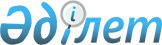 "2021 жылға өсімдік шаруашылығы өнімінің шығымдылығы мен сапасын арттыруды субсидиялауды бекіту туралы" Шымкент қаласы әкімдігінің 2021 жылғы 31 наурыздағы № 199 қаулысына өзгерістер мен толықтырулар енгізу туралы
					
			Мерзімі біткен
			
			
		
					Шымкент қаласы әкімдігінің 2021 жылғы 2 желтоқсандағы № 1522 қаулысы. Қазақстан Республикасының Әділет министрлігінде 2021 жылғы 15 желтоқсанда № 25810 болып тіркелді. Мерзiмi өткендiктен қолданыс тоқтатылды
      Шымкент қаласының әкімдігі ҚАУЛЫ ЕТЕДІ: 
      1. "2021 жылға өсімдік шаруашылығы өнімінің шығымдылығы мен сапасын арттыруды субсидиялауды бекіту туралы" Шымкент қаласы әкімдігінің 2021 жылғы 31 наурыздағы № 199 қаулысына (Нормативтік құқықтық актілерді мемлекеттік тіркеу тізілімінде № 162 болып тіркелген) мынадай өзгерістер мен толықтырулар енгізілсін:
      көрсетілген қаулының 1-тармағының 2) тармақшасы жаңа редакцияда жазылсын:
      "2) 2021 жылға тыңайтқыштардың құнын (органикалық тыңайтқыштарды қоспағанда) арзандатуға субсидиялар көлемі;";
      көрсетілген қаулының 1-тармағы 3), 4) және 5) тармақшалармен толықтырылсын:
      "3) 2021 жылға тұқым шаруашылығын дамытуға арналған субсидиялар көлемі осы қаулының 3-қосымшасына сәйкес;
      4) 2021 жылға субсидияланатын пестицидтердің, биоагенттердiң (энтомофагтардың) тізбесі және пестицидтердің, биоагенттердiң (энтомофагтардың) 1 литріне (килограмына, грамына, данасына) арналған субсидиялар нормалары осы қаулының 4-қосымшасына сәйкес;
      5) 2021 жылға саны зиян тигізудің экономикалық шегінен жоғары зиянды және аса қауіпті зиянды организмдерге, карантиндік объектілерге қарсы өңдеулер жүргізуге арналған пестицидтердің, биоагенттердiң (энтомофагтардың) құнын арзандатуға арналған субсидиялар көлемі осы қаулының 5-қосымшасына сәйкес бекітілсін.";
      көрсетілген қаулының 1-қосымшасындағы 90-жолы алынып тасталсын;
      көрсетілген қаулы осы қаулының 1, 2 және 3-қосымшаларына сәйкес 3, 4 және 5-қосымшалармен толықтырылсын.
      2. "Шымкент қаласының ауыл шаруашылығы және ветеринария басқармасы" мемлекеттік мекемесі Қазақстан Республикасының заңнамасында белгіленген тәртіппен:
      1) осы қаулының Қазақстан Республикасы Әділет министрлігінде мемлекеттік тіркелуін;
      2) осы қаулыны оны ресми жариялағаннан кейін Шымкент қаласы әкімдігінің интернет - ресурсына орналастыруын қамтамасыз етсін.
      3. Осы қаулының орындалуын бақылау Шымкент қаласы әкімінің орынбасары А.Сәттібаевқа жүктелсін.
      4. Осы қаулы оның алғашқы ресми жарияланған күнінен кейін күнтізбелік он күн өткен соң қолданысқа енгізіледі. 2021 жылға тұқым шаруашылығын дамытуға арналған субсидиялар көлемі 2021 жылға субсидияланатын пестицидтердің, биоагенттердiң (энтомофагтардың) тізбесі және пестицидтердің, биоагенттердiң (энтомофагтардың) 1 литріне (килограмына, грамына, данасына) арналған субсидиялар нормалары
      Ескертпе: * қос мақсаттағы мемлекеттік тіркеуі бар, гербицид және десикант ретінде пайдаланылатын препараттар; 
      ** қос мақсаттағы мемлекеттік тіркеуі бар, инсектицид және ауыл шаруашылығы тауарын өндірушілердің қойма жайларындағы қорлардың зиянкестеріне қарсы қолдануға рұқсат етілген преапараттар ретінде пайдаланылатын препараттар;
      *** қос мақсаттағы мемлекеттік тіркеуі бар, инсектицид және нан өнімдері жүйесіндегі кәсіпорындардағы қорлардың зиянкестеріне қарсы қолдануға рұқсат етілген препараттар ретінде пайдаланылатын препараттар; 
      **** үш мақсаттағы мемлекеттік тіркеуі бар, инсектицид және ауыл шаруашылығы тауарын өндірушілердің қойма жайларындағы қорлардың зиянкестеріне қарсы және нан өнімдері жүйесіндегі кәсіпорындардағы қорлардың зиянкестеріне қарсы қолдануға рұқсат етілген препараттар ретінде пайдаланылатын препараттар; 
      ***** қос мақсаттағы мемлекеттік тіркеуі бар, инсектицид және фунгицид ретінде пайдаланылатын препараттар; 
      ****** қос мақсаттағы мемлекеттік тіркеуі бар, инсектицид және егіс алдындағы өндеуге арналған препарат ретінде пайдаланылатын препараттар. 2021 жылға саны зиян тигізудің экономикалық шегінен жоғары зиянды және аса қауіпті зиянды организмдерге, карантиндік объектілерге қарсы өңдеулер жүргізуге арналған пестицидтердің, биоагенттердiң (энтомофагтардың) құнын арзандатуға арналған субсидиялар көлемі
					© 2012. Қазақстан Республикасы Әділет министрлігінің «Қазақстан Республикасының Заңнама және құқықтық ақпарат институты» ШЖҚ РМК
				
      Шымкент қаласының әкімі

М. Айтенов
Шымкент қаласы әкімдігінің
2021 жылғы 2 желтоқсандағы
№ 1522 қаулысына 1-қосымшаШымкент қаласы әкімдігінің
2021 жылғы "31" наурыздағы
№ 199 қаулысына 3-қосымша
№ қ/с
Субсидиялар көлемі, мың теңге
бірінші ұрпақ будандарының тұқымдары
1
2
Барлығы 
5 885,0Шымкент қаласы әкімдігінің
2021 жылғы 2 желтоқсандағы
№ 1522 қаулысына 2-қосымшаШымкент қаласы әкімдігінің
2021 жылғы "31" наурыздағы
№ 199 қаулысына 4-қосымша
№ қ/с
Пестицидтердің топтары бойынша әсерлі зат
Бірлік өлшем (литр, килограмм)
Пестицидтердің 1 литріне (килограмына) арналған субсидиялар нормасы, теңге
1
2
3
4
ГЕРБИЦИДТЕР
ГЕРБИЦИДТЕР
ГЕРБИЦИДТЕР
ГЕРБИЦИДТЕР
2,4-Д диметиламинная соль, 720 грамм/литр
2,4-Д диметиламинная соль, 720 грамм/литр
2,4-Д диметиламинная соль, 720 грамм/литр
2,4-Д диметиламинная соль, 720 грамм/литр
1
ДЕЗОРМОН, 72% сулы концентрат
литр
803,5
2
ДИАМИН 72% сулы ертінді
литр
803,5
3
СТРИГ 72 % сулы ертінді
литр
803,5
4
ГРЕЙН ЭКСТРА 2,4-Д сулы ертінді
литр
803,5
5
ГРЕЙН концентратты эмульсиясы
литр
803,5
6
АМИНСПРЕЙ, сулы ертінді
литр
803,5
7
ВАЛСАМИН, 72% сулы ертінді
литр
803,5
8
ПИЛАР 2,4-Д, 72%, сулы ертінді
литр
803,5
9
ФАНАТ, сулы ертінді
литр
803,5
10
ФЛЕКС, сулы ертінді
литр
803,5
2,4-Д диметиламинная соль, 722 грамм/литр
2,4-Д диметиламинная соль, 722 грамм/литр
2,4-Д диметиламинная соль, 722 грамм/литр
2,4-Д диметиламинная соль, 722 грамм/литр
11
КОРСО, 72% сулы ертінді
литр
2 580,0
2,4-Д диметиламинная соль, 860 грамм/литр
2,4-Д диметиламинная соль, 860 грамм/литр
2,4-Д диметиламинная соль, 860 грамм/литр
2,4-Д диметиламинная соль, 860 грамм/литр
12
ПРОГРЕСС 860, сулы ертінді
литр
1 540,2
2,4-Д + оксим дикамбы
2,4-Д + оксим дикамбы
2,4-Д + оксим дикамбы
2,4-Д + оксим дикамбы
13
ЧИСТАЛАН, 40% концентратты эмульсиясы
литр
1 640,0
2,4-Д дихлорфеноксиуксусной кислоты в виде 2-этилгексилового эфира, 905 грамм/литр
2,4-Д дихлорфеноксиуксусной кислоты в виде 2-этилгексилового эфира, 905 грамм/литр
2,4-Д дихлорфеноксиуксусной кислоты в виде 2-этилгексилового эфира, 905 грамм/литр
2,4-Д дихлорфеноксиуксусной кислоты в виде 2-этилгексилового эфира, 905 грамм/литр
14
ЭСТЕР СУПЕР, концентратты эмульсиясы
литр
1 804,0
2,4-Д дихлорфеноксиуксусной кислоты в виде 2-этилгексилового эфира, 600 грамм/литр
2,4-Д дихлорфеноксиуксусной кислоты в виде 2-этилгексилового эфира, 600 грамм/литр
2,4-Д дихлорфеноксиуксусной кислоты в виде 2-этилгексилового эфира, 600 грамм/литр
2,4-Д дихлорфеноксиуксусной кислоты в виде 2-этилгексилового эфира, 600 грамм/литр
15
ЭСТЕТ концентратты эмульсиясы
 литр 
1 128,6
16
ГРОЗА 60% концентратты эмульсиясы
 литр 
1 128,6
2,4-Д дихлорфеноксиуксусной кислоты, 344 грамм/литр + дикамба, 120 грамм/литр 
2,4-Д дихлорфеноксиуксусной кислоты, 344 грамм/литр + дикамба, 120 грамм/литр 
2,4-Д дихлорфеноксиуксусной кислоты, 344 грамм/литр + дикамба, 120 грамм/литр 
2,4-Д дихлорфеноксиуксусной кислоты, 344 грамм/литр + дикамба, 120 грамм/литр 
17
ФЛЕКС ДУО, сулы ертінді
 литр 
1 520,0
2-этилгексиловый эфир 2,4-Д кислоты, 552 грамм/литр + дикамба, 60 грамм/литр
2-этилгексиловый эфир 2,4-Д кислоты, 552 грамм/литр + дикамба, 60 грамм/литр
2-этилгексиловый эфир 2,4-Д кислоты, 552 грамм/литр + дикамба, 60 грамм/литр
2-этилгексиловый эфир 2,4-Д кислоты, 552 грамм/литр + дикамба, 60 грамм/литр
18
БРЭМБО, концентратты эмульсиясы 
литр
1 506,5
2,4-Д кислота в виде сложного 2-этилгексилового эфира, 410 грамм/литр + флорасулам, 7,4 грамм/литр
2,4-Д кислота в виде сложного 2-этилгексилового эфира, 410 грамм/литр + флорасулам, 7,4 грамм/литр
2,4-Д кислота в виде сложного 2-этилгексилового эфира, 410 грамм/литр + флорасулам, 7,4 грамм/литр
2,4-Д кислота в виде сложного 2-этилгексилового эфира, 410 грамм/литр + флорасулам, 7,4 грамм/литр
19
БАЛЕРИНА, суспензиялық эмульсия
литр
1 696,5
20
ЭФИР ПРЕМИУМ суспензиялық эмульсия
литр
1 696,5
21
ЭЛАНТ ЭКСТРА, концентратты эмульсиясы
литр
1 696,5
22
АБСИНТИУМ, суспензиялық эмульсия
литр
1 696,5
2,4-Д кислота в виде 2 - этилгексилового эфира, 500 грамм/литр
2,4-Д кислота в виде 2 - этилгексилового эфира, 500 грамм/литр
2,4-Д кислота в виде 2 - этилгексилового эфира, 500 грамм/литр
2,4-Д кислота в виде 2 - этилгексилового эфира, 500 грамм/литр
23
ЗЕРНОМАКС концентратты эмульсиясы
литр
1 056,0
24
ОКТАПОН ЭКСТРА концентратты эмульсиясы
литр
1 056,0
2,4-Д кислота в виде 2 - этилгексилового эфира, 850 грамм/литр
2,4-Д кислота в виде 2 - этилгексилового эфира, 850 грамм/литр
2,4-Д кислота в виде 2 - этилгексилового эфира, 850 грамм/литр
2,4-Д кислота в виде 2 - этилгексилового эфира, 850 грамм/литр
25
ЭСКАДРОН 70 концентратты эмульсиясы
литр
1 408,0
26
ТАУЭРСПРЕЙ 85% концентратты эмульсиясы
литр
1 408,0
27
ЭСТЕРОН концентратты эмульсиясы
литр
1 408,0
28
ЭФФЕКТ концентратты эмульсиясы
литр
1 408,0
29
ЭФИР КОРСО, эмульгирлендірілетін концентрат
литр
1 408,0
2,4-Д кислота в виде 2 - этилгексилового эфира, 905 грамм/литр
2,4-Д кислота в виде 2 - этилгексилового эфира, 905 грамм/литр
2,4-Д кислота в виде 2 - этилгексилового эфира, 905 грамм/литр
2,4-Д кислота в виде 2 - этилгексилового эфира, 905 грамм/литр
30
ПРОГРЕСС концентратты эмульсиясы
литр
1 117,5
31
ГЕКСИЛ 905, концентратты эмульсиясы
литр
1 117,5
32
РОБУСТО СУПЕР концентратты эмульсиясы
литр
1 117,5
33
ЭСТЕРОН 600 концентратты эмульсиясы
литр
1 117,5
34
ЭФИР ЭКСТРА 905 концентратты эмульсиясы
литр
1 117,5
35
ЭФИРАКС, концентратты эмульсиясы
литр
1 117,5
2 - этилгексиловый эфир клопиралида, 500 грамм/литр
2 - этилгексиловый эфир клопиралида, 500 грамм/литр
2 - этилгексиловый эфир клопиралида, 500 грамм/литр
2 - этилгексиловый эфир клопиралида, 500 грамм/литр
36
ЭЛЬФ концентратты эмульсиясы
литр
11 344,0
2,4-Д кислота в виде 2 - этилгексилового эфира, 300 грамм/литр + флорасулам, 3, 7 грамм/литр
2,4-Д кислота в виде 2 - этилгексилового эфира, 300 грамм/литр + флорасулам, 3, 7 грамм/литр
2,4-Д кислота в виде 2 - этилгексилового эфира, 300 грамм/литр + флорасулам, 3, 7 грамм/литр
2,4-Д кислота в виде 2 - этилгексилового эфира, 300 грамм/литр + флорасулам, 3, 7 грамм/литр
37
ПРИМАДОННА суспензиялық эмульсия
литр
1 750,0
2,4 - Д кислота в виде 2 - этилгексилового эфира, 420 грамм/литр + 2 - этилгексиловый эфир дикамбы кислоты, 60 грамм/литр
2,4 - Д кислота в виде 2 - этилгексилового эфира, 420 грамм/литр + 2 - этилгексиловый эфир дикамбы кислоты, 60 грамм/литр
2,4 - Д кислота в виде 2 - этилгексилового эфира, 420 грамм/литр + 2 - этилгексиловый эфир дикамбы кислоты, 60 грамм/литр
2,4 - Д кислота в виде 2 - этилгексилового эфира, 420 грамм/литр + 2 - этилгексиловый эфир дикамбы кислоты, 60 грамм/литр
38
ЭЛАНТ ПРЕМИУМ концентратты эмульсиясы
литр
1 656,2
2,4-Д кислота в виде 2 - этилгексилового эфира, 564 грамм/литр
2,4-Д кислота в виде 2 - этилгексилового эфира, 564 грамм/литр
2,4-Д кислота в виде 2 - этилгексилового эфира, 564 грамм/литр
2,4-Д кислота в виде 2 - этилгексилового эфира, 564 грамм/литр
39
ЭЛАНТ концентратты эмульсиясы
литр
1 500,0
2,4-Д кислота в виде 2 - этилгексилового эфира, 564 грамм/литр + метсульфурон - метил, 600 грамм/килограмм
2,4-Д кислота в виде 2 - этилгексилового эфира, 564 грамм/литр + метсульфурон - метил, 600 грамм/килограмм
2,4-Д кислота в виде 2 - этилгексилового эфира, 564 грамм/литр + метсульфурон - метил, 600 грамм/килограмм
2,4-Д кислота в виде 2 - этилгексилового эфира, 564 грамм/литр + метсульфурон - метил, 600 грамм/килограмм
40
ЭЛАМЕТ зауыттық бинарлық қаптама
килограмм
2 145,0
2,4-Д кислота в виде 2 - этилгексилового эфира, 564 грамм/литр + триасульфурон, 750 грамм/килограмм
2,4-Д кислота в виде 2 - этилгексилового эфира, 564 грамм/литр + триасульфурон, 750 грамм/килограмм
2,4-Д кислота в виде 2 - этилгексилового эфира, 564 грамм/литр + триасульфурон, 750 грамм/килограмм
2,4-Д кислота в виде 2 - этилгексилового эфира, 564 грамм/литр + триасульфурон, 750 грамм/килограмм
41
БИАТЛОН зауыттық бинарлық қаптама
килограмм
2 268,5
2,4-Д кислота в виде 2 - этилгексилового эфира
2,4-Д кислота в виде 2 - этилгексилового эфира
2,4-Д кислота в виде 2 - этилгексилового эфира
2,4-Д кислота в виде 2 - этилгексилового эфира
42
Д–АРМОН–Эфир 72% концентратты эмульсиясы
литр
924,0
2,4-Д кислота в виде 2 - этилгексилового эфира, 950 грамм/литр
2,4-Д кислота в виде 2 - этилгексилового эфира, 950 грамм/литр
2,4-Д кислота в виде 2 - этилгексилового эфира, 950 грамм/литр
2,4-Д кислота в виде 2 - этилгексилового эфира, 950 грамм/литр
43
ЗЕНИТ концентратты коллоидты ертінді
литр
1 425,0
44
КЛИАРАП, концентратты эмульсиясы
литр
1 425,0
45
ЭФИОН СУПЕР, концентратты эмульсиясы
литр
1 425,0
2,4-Д кислота в виде диметиламинной соли, 344 грамм/литр + дикамбы кислота в виде диметиламинной соли, 120 грамм/литр
2,4-Д кислота в виде диметиламинной соли, 344 грамм/литр + дикамбы кислота в виде диметиламинной соли, 120 грамм/литр
2,4-Д кислота в виде диметиламинной соли, 344 грамм/литр + дикамбы кислота в виде диметиламинной соли, 120 грамм/литр
2,4-Д кислота в виде диметиламинной соли, 344 грамм/литр + дикамбы кислота в виде диметиламинной соли, 120 грамм/литр
46
ДИАМАКС сулы ертінді
литр
1 627,0
2,4-Д кислота в виде смеси аминных солей, 550 грамм/литр
2,4-Д кислота в виде смеси аминных солей, 550 грамм/литр
2,4-Д кислота в виде смеси аминных солей, 550 грамм/литр
2,4-Д кислота в виде смеси аминных солей, 550 грамм/литр
47
АЙКОН ФОРТЕ, сулы концентрат 
литр
1 785,5
2,4-Д кислота, 410 грамм/литр + клопиралид, 40 грамм/литр в виде сложных 2-этилгексиловых эфиров 
2,4-Д кислота, 410 грамм/литр + клопиралид, 40 грамм/литр в виде сложных 2-этилгексиловых эфиров 
2,4-Д кислота, 410 грамм/литр + клопиралид, 40 грамм/литр в виде сложных 2-этилгексиловых эфиров 
2,4-Д кислота, 410 грамм/литр + клопиралид, 40 грамм/литр в виде сложных 2-этилгексиловых эфиров 
48
КЛОПЭФИР концентратты эмульсиясы
литр
2 268,5
500 грамм/литр МЦПА кислоты, в виде диметиламинной, калиевой и натриевой солей
500 грамм/литр МЦПА кислоты, в виде диметиламинной, калиевой и натриевой солей
500 грамм/литр МЦПА кислоты, в виде диметиламинной, калиевой и натриевой солей
500 грамм/литр МЦПА кислоты, в виде диметиламинной, калиевой и натриевой солей
49
ГЕРБИТОКС суда еритін концентрат
литр
1 493,0
азимсульфурон, 500 грамм/килограмм
азимсульфурон, 500 грамм/килограмм
азимсульфурон, 500 грамм/килограмм
азимсульфурон, 500 грамм/килограмм
50
ОЛИВЕР, сулы дисперленген түйiршiк
килограмм
128 928,5
51
ГУЛЛИВЕР, сулы дисперленген түйiршiк
килограмм
128 928,5
52
ЕССЕНЛИВЕР, сулы дисперленген түйiршiк
килограмм
128 928,5
глифосат, 757 грамм/килограмм
глифосат, 757 грамм/килограмм
глифосат, 757 грамм/килограмм
глифосат, 757 грамм/килограмм
53
ФУХУА ГЛИФОСАТ 757, суда еритін түйіршік
килограмм
1 540,0
54
ФЕЛИКС 757 %, сулы дисперленген түйiршiк
килограмм
1 540,0
55
ЖОЙКЫН ДАРА сулы дисперленген түйiршiк
килограмм
1 540,0
56
ФАРАОН ГАРАНТ 757, сулы дисперленген түйiршiк
килограмм
1 540,0
аминопиралид, 240 грамм/литр
аминопиралид, 240 грамм/литр
аминопиралид, 240 грамм/литр
аминопиралид, 240 грамм/литр
57
ЛАНС, сулы ертінді 
литр
10 593,1
аминопиралид, 300 грамм/килограмм + флорасулам, 150 грамм/килограмм
аминопиралид, 300 грамм/килограмм + флорасулам, 150 грамм/килограмм
аминопиралид, 300 грамм/килограмм + флорасулам, 150 грамм/килограмм
аминопиралид, 300 грамм/килограмм + флорасулам, 150 грамм/килограмм
58
ЛАНЦЕЛОТ 450, сулы дисперленген түйiршiк 
килограмм
32 890,0
ацифлуорфен,320 грамм/литр
ацифлуорфен,320 грамм/литр
ацифлуорфен,320 грамм/литр
ацифлуорфен,320 грамм/литр
59
ТАНТО, концентратты коллоидты ертінді
литр
8 705,0
ацетохлор, 900 грамм/литр
ацетохлор, 900 грамм/литр
ацетохлор, 900 грамм/литр
ацетохлор, 900 грамм/литр
60
ТРОФИ, концентратты эмульсиясы
литр
2 384,5
бентазон 25% + МСРА натрий - калийная соль, 12, 5%
бентазон 25% + МСРА натрий - калийная соль, 12, 5%
бентазон 25% + МСРА натрий - калийная соль, 12, 5%
бентазон 25% + МСРА натрий - калийная соль, 12, 5%
61
БАЗАГРАН М 37% сулы ертінді
литр
1 618,0
пропизахлор, 720 грамм/литр
пропизахлор, 720 грамм/литр
пропизахлор, 720 грамм/литр
пропизахлор, 720 грамм/литр
62
АЦЕТАЛ ПРО, концентратты эмульсиясы 
литр
5 200,0
бентазон, 300 грамм/литр
бентазон, 300 грамм/литр
бентазон, 300 грамм/литр
бентазон, 300 грамм/литр
63
БЕНИТО, концентратты коллоидты ертінді 
литр
6 135,0
бентазон, 480 грамм/литр
бентазон, 480 грамм/литр
бентазон, 480 грамм/литр
бентазон, 480 грамм/литр
64
БАЗАГРАН 48% сулы ертінді
литр
1 668,0
65
КОРСАР суда еритін концентрат
литр
1 668,0
галаксифоп-Р-метил, 108 грамм/литр
галаксифоп-Р-метил, 108 грамм/литр
галаксифоп-Р-метил, 108 грамм/литр
галаксифоп-Р-метил, 108 грамм/литр
66
ЗЕЛЛЕК СУПЕР концентратты эмульсиясы
литр
3 520,0
67
ГЕНЕРАЛ, концентратты эмульсиясы
литр
3 520,0
68
ИМПУЛЬС, концентратты эмульсиясы
литр
3 520,0
69
ГАЛОКС СУПЕР 108, концентратты эмульсиясы 
литр
3 520,0
галоксифоп - п - метил, 104 грамм/литр
галоксифоп - п - метил, 104 грамм/литр
галоксифоп - п - метил, 104 грамм/литр
галоксифоп - п - метил, 104 грамм/литр
70
ГАЛАКТАЛТ концентратты эмульсиясы
литр
3 573,5
71
ГУРОН концентратты эмульсиясы
литр
3 573,5
72
РАМОН СУПЕР концентратты эмульсиясы
литр
3 573,5
73
ГАЛОШАНС, концентратты эмульсиясы
литр
3 573,5
галоксифоп - п - метил, 240 грамм/литр
галоксифоп - п - метил, 240 грамм/литр
галоксифоп - п - метил, 240 грамм/литр
галоксифоп - п - метил, 240 грамм/литр
74
ДЕЛИК, 240 концентратты эмульсиясы
литр
4 840,0
глифосат, 360 грамм/литр
глифосат, 360 грамм/литр
глифосат, 360 грамм/литр
глифосат, 360 грамм/литр
75
*ПАССАТ, сулы ертінді 
литр
880,0
76
БУРАН 36% сулы ертінді
литр
880,0
77
ЖОЙКЫН сулы ертінді
литр
880,0
78
РАП, сулы ертінді
литр
880,0
79
ВАЛСАГЛИФ, сулы ертінді
литр
880,0
80
ТОТАЛ ПЛЮС, сулы ертінді
литр
880,0
глифосат, 450 грамм/литр
глифосат, 450 грамм/литр
глифосат, 450 грамм/литр
глифосат, 450 грамм/литр
81
СТИРАП 45% сулы ертінді
литр
1 469,0
82
ФАРАОН ФОРТЕ сулы ертінді
литр
1 469,0
83
ГЛИФОС ПРЕМИУМ, сулы ертінді
литр
1 469,0
глифосат, 480 грамм/литр
глифосат, 480 грамм/литр
глифосат, 480 грамм/литр
глифосат, 480 грамм/литр
84
КЕРНЕЛ, сулы ертінді
литр
1 311,0
85
ПАССАТ 480 сулы ертінді
литр
1 311,0
глифосат, 500 грамм/литр
глифосат, 500 грамм/литр
глифосат, 500 грамм/литр
глифосат, 500 грамм/литр
86
*ТОРНАДО 500 сулы ертінді
литр
1 235,5
87
ТОТАЛ ЭКСТРА, сулы ертінді
литр
1 235,5
88
*ТАЧДАУН 500 сулы ертінді
литр
1 235,5
89
*УРАГАН ФОРТЕ 500, сулы ертінді 
литр
1 235,5
глифосата кислота в виде калийной соли, 600 грамм/литр
глифосата кислота в виде калийной соли, 600 грамм/литр
глифосата кислота в виде калийной соли, 600 грамм/литр
глифосата кислота в виде калийной соли, 600 грамм/литр
90
РАП 600, сулы ертінді
литр
1 276,0
91
*ЖОЙКЫН МЕГА, 60% сулы ертінді 
литр
1 276,0
глифосат, 540 грамм/литр
глифосат, 540 грамм/литр
глифосат, 540 грамм/литр
глифосат, 540 грамм/литр
92
ГРАНД ЭКСТРА 540, сулы ертінді 
литр
1 024,1
93
НАПАЛМ сулы ертінді
литр
1 024,1
94
*РАУНДАП ЭКСТРА 54% сулы ертінді
литр
1 024,1
95
СМЕРЧ, сулы ертінді
литр
1 024,1
96
РИД ЭВЕЙ, сулы ертінді
литр
1 024,1
97
*ТОРНАДО 540 сулы ертінді
литр
1 024,1
98
ТРИУМФ МАСТЕР, сулы ертінді
литр
1 024,1
99
ФАРАОН ГОЛД 54% сулы ертінді
литр
1 024,1
100
ГЛИФАТ 540, сулы ертінді
литр
1 024,1
101
САРМАТ ЭКСТРА, 54% сулы ертінді
литр
1 024,1
102
ТЕРЕКС сулы ертінді
литр
1 024,1
103
ХИТ, сулы ертінді
литр
1 024,1
104
КУНГФУ, 54% сулы ертінді
литр
1 024,1
105
*СПРУТ ЭКСТРА сулы ертінді
литр
1 024,1
106
*МЕТЕОР 540, сулы ертінді
литр
1 024,1
107
ГЛИФОШАНС СУПЕР, сулы ертінді
литр
1 024,1
108
БАЗУКА, сулы ертінді 
литр
1 024,1
109
АРГУМЕНТ СТАР 54% сулы ертінді
литр
1 024,1
110
КРЕДИТ ИКСТРИМ суда еритін концентрат
литр
1 024,1
111
МОНОЛИТ, сулы ертінді
литр
1 024,1
глифосат, 750 грамм/килограмм
глифосат, 750 грамм/килограмм
глифосат, 750 грамм/килограмм
глифосат, 750 грамм/килограмм
112
БУРАН ЭКСТРА 75 % сулы дисперленген түйiршiк
килограмм
1 600,0
глюфосинат аммония, 150 грамм/литр
глюфосинат аммония, 150 грамм/литр
глюфосинат аммония, 150 грамм/литр
глюфосинат аммония, 150 грамм/литр
113
БАСТА 15% сулы ертінді
литр
2 123,5
дикамба кислоты, 360 грамм/литр + хлорсульфурон кислоты, 22,2 грамм/литр
дикамба кислоты, 360 грамм/литр + хлорсульфурон кислоты, 22,2 грамм/литр
дикамба кислоты, 360 грамм/литр + хлорсульфурон кислоты, 22,2 грамм/литр
дикамба кислоты, 360 грамм/литр + хлорсульфурон кислоты, 22,2 грамм/литр
114
ФЕНИЗАН сулы ертінді
литр
6 050,0
дикамба, 124 грамм/литр + 2, 4 Д, 357 грамм/литр
дикамба, 124 грамм/литр + 2, 4 Д, 357 грамм/литр
дикамба, 124 грамм/литр + 2, 4 Д, 357 грамм/литр
дикамба, 124 грамм/литр + 2, 4 Д, 357 грамм/литр
115
ВИДМАСТЕР 480 сулы ертінді
литр
1 781,2
дикамба кислоты, 480 грамм/литр
дикамба кислоты, 480 грамм/литр
дикамба кислоты, 480 грамм/литр
дикамба кислоты, 480 грамм/литр
116
ДАМБА, сулы ертінді 
литр
6 518,0
дикамба, 480 грамм/литр
дикамба, 480 грамм/литр
дикамба, 480 грамм/литр
дикамба, 480 грамм/литр
117
БАНВЕЛ 480 сулы ертінді
литр
2 340,0
118
ДИАНАТ 48% сулы ертінді
литр
2 340,0
119
ДЕКАБРИСТ, сулы ертінді
литр
2 340,0
120
ДЕЙМОС, суда еритін концентрат
литр
2 340,0
121
МОНОМАКС, сулы ертінді 
литр
2 340,0
122
ШАНС ДКБ, сулы ертінді
литр
2 340,0
дикамба, 540 грамм/килограмм + метсульфурон - метил, 28 грамм/килограмм
дикамба, 540 грамм/килограмм + метсульфурон - метил, 28 грамм/килограмм
дикамба, 540 грамм/килограмм + метсульфурон - метил, 28 грамм/килограмм
дикамба, 540 грамм/килограмм + метсульфурон - метил, 28 грамм/килограмм
123
ДМ СУПЕР сулы дисперленген түйiршiк
килограмм
4 840,0
дикамба, 659 грамм/килограмм + триасульфурон, 41 грамм/килограмм
дикамба, 659 грамм/килограмм + триасульфурон, 41 грамм/килограмм
дикамба, 659 грамм/килограмм + триасульфурон, 41 грамм/килограмм
дикамба, 659 грамм/килограмм + триасульфурон, 41 грамм/килограмм
124
ЛИНТУР 70 сулы дисперленген түйiршiк
килограмм
5 163,0
дикват, 200 грамм/литр
дикват, 200 грамм/литр
дикват, 200 грамм/литр
дикват, 200 грамм/литр
125
*РЕГЛОН ФОРТЕ 200 сулы ертінді
литр
2 312,0
диметенамид, 720 грамм/литр
диметенамид, 720 грамм/литр
диметенамид, 720 грамм/литр
диметенамид, 720 грамм/литр
126
ФРОНТЬЕР ОПТИМА 72% концентратты эмульсиясы
литр
4 888,5
диметиламинная соль 2, 4 - Д, 357 грамм/литр + дикамба, 124 грамм/литр
диметиламинная соль 2, 4 - Д, 357 грамм/литр + дикамба, 124 грамм/литр
диметиламинная соль 2, 4 - Д, 357 грамм/литр + дикамба, 124 грамм/литр
диметиламинная соль 2, 4 - Д, 357 грамм/литр + дикамба, 124 грамм/литр
127
СТРИГ ЭКСТРА 480 сулы ертінді
литр
1 520,0
128
ДИАЛЕН СУПЕР 480 сулы ертінді
литр
1 520,0
129
АНТАЛ, сулы ертінді
литр
1 520,0
диметиламинная соль МЦПА, 750 грамм/литр
диметиламинная соль МЦПА, 750 грамм/литр
диметиламинная соль МЦПА, 750 грамм/литр
диметиламинная соль МЦПА, 750 грамм/литр
130
ЭТАЛОН, суда еритін концентрат
литр
2 250,0
имазамокс, 33 грамм/литр + имазапир, 15 грамм/литр
имазамокс, 33 грамм/литр + имазапир, 15 грамм/литр
имазамокс, 33 грамм/литр + имазапир, 15 грамм/литр
имазамокс, 33 грамм/литр + имазапир, 15 грамм/литр
131
ЕВРО –ЛАЙТНИНГ 4,8 % суда еритін концентрат
литр
3 550,0
132
КАПТОРА, 4,8% суда еритін концентрат
литр
3 550,0
133
КЛИАФИЛТ суда еритін концентрат
литр
3 550,0
134
ЕВРОШАНС, суда еритін концентрат
литр
3 550,0
имазамокс, 16,5 грамм/литр + имазапир, 7,5 грамм/литр
имазамокс, 16,5 грамм/литр + имазапир, 7,5 грамм/литр
имазамокс, 16,5 грамм/литр + имазапир, 7,5 грамм/литр
имазамокс, 16,5 грамм/литр + имазапир, 7,5 грамм/литр
135
ЕВРО –ЛАЙТНИНГ ПЛЮС, 2,4 % суда еритін концентрат
литр
3 069,7
136
КАПТОРА ПЛЮС, 2,4% суда еритін концентрат
литр
3 069,7
имазамокс, 40 грамм/литр
имазамокс, 40 грамм/литр
имазамокс, 40 грамм/литр
имазамокс, 40 грамм/литр
137
ЛЕГОМИН 4% сулы ертінді
литр
3 800,0
138
БАЙТОРЕ, сулы-суспензиялық концентрат
литр
3 800,0
139
ПУЛЬСАР 4% сулы ертінді
литр
3 800,0
140
ИМАЗОШАНС, сулы ертінді
литр
3 800,0
141
ЮНКЕР, сулы ертінді
литр
3 800,0
имазапир, 250 грамм/литр
имазапир, 250 грамм/литр
имазапир, 250 грамм/литр
имазапир, 250 грамм/литр
142
ГРЕЙДЕР сулы-гликолды ертінді
литр
4 945,0
143
АРЕАЛ СУПЕР 25% сулы концентрат
литр
4 945,0
144
ПРОФИ, сулы ертінді
литр
4 945,0
145
АРСЕНАЛ, 25% сулы концентрат
литр
4 945,0
имазетапир, 100 грамм/литр
имазетапир, 100 грамм/литр
имазетапир, 100 грамм/литр
имазетапир, 100 грамм/литр
146
АГУРА 10% сулы концентрат
литр
2 900,0
147
ПИВОТ 10% сулы концентрат
литр
2 900,0
148
ПИРАТ, сулы концентрат
литр
2 900,0
149
ИМАЗЕТ 100, сулы концентрат
литр
2 900,0
150
ТАПИР 10 % сулы концентрат
литр
2 900,0
151
ТАПИРОШАНС, суда еритін концентрат
литр
2 900,0
152
ЕССЕНТАПИР, 10% сулы ертінді
литр
2 900,0
153
ЛИГР, суда еритін концентрат
литр
2 900,0
имазетапир, 450 грамм/килограмм + хлоримурон - этил, 150 грамм/килограмм
имазетапир, 450 грамм/килограмм + хлоримурон - этил, 150 грамм/килограмм
имазетапир, 450 грамм/килограмм + хлоримурон - этил, 150 грамм/килограмм
имазетапир, 450 грамм/килограмм + хлоримурон - этил, 150 грамм/килограмм
154
ФАБИАН сулы дисперленген түйiршiк
килограмм
38 169,5
йодосульфурон - метил - натрия, 11, 3 грамм/килограмм + тиенкарбазон - метил, 22, 5 грамм/килограмм + мефенпир - диэтил - антидот, 135 грамм/килограмм
йодосульфурон - метил - натрия, 11, 3 грамм/килограмм + тиенкарбазон - метил, 22, 5 грамм/килограмм + мефенпир - диэтил - антидот, 135 грамм/килограмм
йодосульфурон - метил - натрия, 11, 3 грамм/килограмм + тиенкарбазон - метил, 22, 5 грамм/килограмм + мефенпир - диэтил - антидот, 135 грамм/килограмм
йодосульфурон - метил - натрия, 11, 3 грамм/килограмм + тиенкарбазон - метил, 22, 5 грамм/килограмм + мефенпир - диэтил - антидот, 135 грамм/килограмм
155
ВЕЛОСИТИ ПАУЭР сулы дисперленген түйiршiк
килограмм
10 118,5
йодосульфурон - метил - натрия, 25 грамм/литр + амидосульфурон, 100 грамм/литр + мефенпир - диэтил - антидот 250 грамм/литр
йодосульфурон - метил - натрия, 25 грамм/литр + амидосульфурон, 100 грамм/литр + мефенпир - диэтил - антидот 250 грамм/литр
йодосульфурон - метил - натрия, 25 грамм/литр + амидосульфурон, 100 грамм/литр + мефенпир - диэтил - антидот 250 грамм/литр
йодосульфурон - метил - натрия, 25 грамм/литр + амидосульфурон, 100 грамм/литр + мефенпир - диэтил - антидот 250 грамм/литр
156
СЕКАТОР ТУРБО майлы дисперсия
литр
10 036,9
157
АМИДА, майлы дисперсия 
литр
10 036,9
клетодим, 120 грамм/литр
клетодим, 120 грамм/литр
клетодим, 120 грамм/литр
клетодим, 120 грамм/литр
158
СЕЛЕКТ концентратты эмульсиясы
литр
2 950,2
159
ШЕДОУ концентратты эмульсиясы
литр
2 950,2
клетодим, 150 грамм/литр
клетодим, 150 грамм/литр
клетодим, 150 грамм/литр
клетодим, 150 грамм/литр
160
ГРАМИНИОН, концентратты эмульсиясы
литр
6 508,5
клетодим, 116,2 грамм/литр
клетодим, 116,2 грамм/литр
клетодим, 116,2 грамм/литр
клетодим, 116,2 грамм/литр
161
СОНДЕЛЕКТ концентратты эмульсиясы
литр
3 800,0
клетодим, 130 грамм/литр + галоксифоп - п - метил, 80 грамм/литр
клетодим, 130 грамм/литр + галоксифоп - п - метил, 80 грамм/литр
клетодим, 130 грамм/литр + галоксифоп - п - метил, 80 грамм/литр
клетодим, 130 грамм/литр + галоксифоп - п - метил, 80 грамм/литр
162
КВИКСТЕП, концентратты эмульсиясы 
литр
4 761,0
163
СУПРИМ, концентратты эмульсиясы
литр
4 761,0
клетодим, 240 грамм/литр
клетодим, 240 грамм/литр
клетодим, 240 грамм/литр
клетодим, 240 грамм/литр
164
КИНЕТИК, концентратты эмульсиясы
литр
4 375,0
165
СПАЙДЕР концентратты эмульсиясы
литр
4 375,0
166
ЭФЕС концентратты эмульсиясы
литр
4 375,0
167
ЦЕНТУР, концентратты эмульсиясы
литр
4 375,0
168
КАДИМ 240, концентратты эмульсиясы
литр
4 375,0
169
СТИМУЛ, концентратты эмульсиясы
литр
4 375,0
170
КАТРОС, концентратты эмульсиясы
литр
4 375,0
171
ПИЛАРОФ, концентратты эмульсиясы
литр
4 375,0
172
МАГНЕТО, концентратты эмульсиясы
литр
4 375,0
173
ЛЕГИОН КОМБИ, концентратты эмульсиясы
литр
4 375,0
клодинафоп-пропаргил, 240 грамм/литр + клоквинтоцет-мексил (антидот), 60 грамм/литр
клодинафоп-пропаргил, 240 грамм/литр + клоквинтоцет-мексил (антидот), 60 грамм/литр
клодинафоп-пропаргил, 240 грамм/литр + клоквинтоцет-мексил (антидот), 60 грамм/литр
клодинафоп-пропаргил, 240 грамм/литр + клоквинтоцет-мексил (антидот), 60 грамм/литр
174
ЛЕГГЕРО ФОРТЕ, концентратты эмульсиясы
литр
5 300,0
175
ВАРЯГ, концентратты эмульсиясы
литр
5 300,0
176
ТОПИК СУПЕР, 240 концентратты эмульсиясы
литр
5 300,0
177
ЦЕНТУРИОН, майлы-сулы эмульсия
литр
5 300,0
178
ЛИБЕРТИ ПЛЮС, концентратты эмульсиясы
литр
5 300,0
179
СТАЗИС, концентратты эмульсиясы
литр
5 300,0
180
КЛОВИТ, концентратты эмульсиясы
литр
5 300,0
клодинафоп–пропаргил, 80 грамм/литр + клоксинтоцет - мексил, 20 грамм/литр
клодинафоп–пропаргил, 80 грамм/литр + клоксинтоцет - мексил, 20 грамм/литр
клодинафоп–пропаргил, 80 грамм/литр + клоксинтоцет - мексил, 20 грамм/литр
клодинафоп–пропаргил, 80 грамм/литр + клоксинтоцет - мексил, 20 грамм/литр
181
ГОРИЗОН 080 концентратты эмульсиясы
литр
3 800,0
182
ДЕЛЕГАТ концентратты эмульсиясы
литр
3 800,0
183
ГОРИЗОН 080 БФ концентратты эмульсиясы
литр
3 800,0
184
ОВЕН, концентратты эмульсиясы
литр
3 800,0
185
ИТАРР 80, концентратты эмульсиясы
литр
3 800,0
186
ТЕРДОК, 8% концентратты эмульсиясы
литр
3 800,0
клопиралид в виде 2-этилгексилового эфира 90 грамм/литр + имазамокс 40 грамм/литр
клопиралид в виде 2-этилгексилового эфира 90 грамм/литр + имазамокс 40 грамм/литр
клопиралид в виде 2-этилгексилового эфира 90 грамм/литр + имазамокс 40 грамм/литр
клопиралид в виде 2-этилгексилового эфира 90 грамм/литр + имазамокс 40 грамм/литр
187
ИЛИОН, майлы дисперсия
литр
10 866,0
клопиралид, 100 грамм/литр + флуроксипир, 15 грамм/литр
клопиралид, 100 грамм/литр + флуроксипир, 15 грамм/литр
клопиралид, 100 грамм/литр + флуроксипир, 15 грамм/литр
клопиралид, 100 грамм/литр + флуроксипир, 15 грамм/литр
188
РЕПЕР концентратты коллоидты ертінді
литр
6 500,0
флуроксипир, 100 грамм/литр +2,5 грамм/литр флорасулама
флуроксипир, 100 грамм/литр +2,5 грамм/литр флорасулама
флуроксипир, 100 грамм/литр +2,5 грамм/литр флорасулама
флуроксипир, 100 грамм/литр +2,5 грамм/литр флорасулама
189
УНИКО, концентратты коллоидты ертінді 
литр
5 460,0
клопиралид, 300 грамм/литр
клопиралид, 300 грамм/литр
клопиралид, 300 грамм/литр
клопиралид, 300 грамм/литр
190
ЛОРНЕТ сулы ертінді
литр
4 950,0
191
ТРЕЛ 300 сулы ертінді
литр
4 950,0
192
РАЛИД 300, сулы ертінді
литр
4 950,0
193
ГЕРМЕС 300, сулы ертінді
литр
4 950,0
194
МАКСИМУС, сулы ертінді
литр
4 950,0
195
СТОУН 300, сулы ертінді
литр
4 950,0
клопиралид, 750 грамм/килограмм
клопиралид, 750 грамм/килограмм
клопиралид, 750 грамм/килограмм
клопиралид, 750 грамм/килограмм
196
ЛОНТРЕЛ ГРАНД 75, сулы дисперленген түйiршiк
килограмм
12 320,0
197
АГРОН ГРАНД сулы дисперленген түйiршiк
килограмм
12 320,0
198
ВИРТУОЗ сулы дисперленген түйiршiк
килограмм
12 320,0
199
КЛОПИРАЛИД, сулы дисперленген түйiршiк
килограмм
12 320,0
200
ТРИЛОН 750 сулы дисперленген түйiршiк
килограмм
12 320,0
201
ПИТОН ГРАНД сулы дисперленген түйiршiк
килограмм
12 320,0
202
РАЛИД ЭКСТРА суда еритін түйіршік
килограмм
12 320,0
203
СПИРИТ сулы дисперленген түйiршiк
килограмм
12 320,0
204
СТРАТЕГО сулы дисперленген түйiршiк
килограмм
12 320,0
205
ХАКЕР суда еритін түйіршік
килограмм
12 320,0
206
САМУРАЙ СУПЕР, сулы дисперленген түйiршiк
килограмм
12 320,0
207
СОНХУС, сулы дисперленген түйiршiк
килограмм
12 320,0
мезотрион, 75 грамм/литр + никосульфурон, 30 грамм/литр
мезотрион, 75 грамм/литр + никосульфурон, 30 грамм/литр
мезотрион, 75 грамм/литр + никосульфурон, 30 грамм/литр
мезотрион, 75 грамм/литр + никосульфурон, 30 грамм/литр
208
ЭЛЮМИС 105 майлы дисперсия
литр
4 354,5
209
ГАВАНЬ ПЛЮС, майлы дисперсия 
литр
4 354,5
метазахлор, 375 грамм/литр + измазамокс, 25 грамм/литр
метазахлор, 375 грамм/литр + измазамокс, 25 грамм/литр
метазахлор, 375 грамм/литр + измазамокс, 25 грамм/литр
метазахлор, 375 грамм/литр + измазамокс, 25 грамм/литр
210
ДИОНИС, концентратты суспензия
литр
4 709,8
211
НОПАСАРАН 40% концентратты суспензия
литр
4 709,8
метолахлор, 960 грамм/литр
метолахлор, 960 грамм/литр
метолахлор, 960 грамм/литр
метолахлор, 960 грамм/литр
212
АКЦЕНТ ПРИМА 96% концентратты эмульсиясы
литр
2 112,0
метрибузин, 250 грамм/литр
метрибузин, 250 грамм/литр
метрибузин, 250 грамм/литр
метрибузин, 250 грамм/литр
213
ЗОНТРАН концентратты коллоидты ертінді
литр
6 640,0
метрибузин, 270 грамм/литр
метрибузин, 270 грамм/литр
метрибузин, 270 грамм/литр
метрибузин, 270 грамм/литр
214
ЛАЗУРИТ СУПЕР, концентрат наноэмульсия
литр
6 696,5
метрибузин, 600 грамм/литр
метрибузин, 600 грамм/литр
метрибузин, 600 грамм/литр
метрибузин, 600 грамм/литр
215
ЗЕНКОР УЛЬТРА, концентратты суспензия
литр
2 076,0
216
ЛИНКОР, концентратты суспензия 
литр
2 076,0
217
ЗЕНКОШАНС, концентратты суспензия
литр
2 076,0
метрибузин, 700 грамм/килограмм
метрибузин, 700 грамм/килограмм
метрибузин, 700 грамм/килограмм
метрибузин, 700 грамм/килограмм
218
БАРГУЗИН 70% сулы дисперленген түйiршiк
килограмм
6 859,5
219
КАРБУЗИН 70% суланатын ұнтақ
килограмм
6 859,5
220
ЛАЗУРИТ, суланатын ұнтақ 
килограмм
6 859,5
221
ТРИБУЗИН 700, суланатын ұнтақ
килограмм
6 859,5
222
ЕССЕНСЕКОР, 70% сулы дисперленген түйiршiк
килограмм
6 859,5
223
ОБСТУМ, 70% сулы дисперленген түйiршiк
килограмм
6 859,5
метсульфурон - метил, 125 грамм/килограмм + трибенурон - метил, 625 грамм/килограмм
метсульфурон - метил, 125 грамм/килограмм + трибенурон - метил, 625 грамм/килограмм
метсульфурон - метил, 125 грамм/килограмм + трибенурон - метил, 625 грамм/килограмм
метсульфурон - метил, 125 грамм/килограмм + трибенурон - метил, 625 грамм/килограмм
224
ПЛУГГЕР сулы дисперленген түйiршiк
килограмм
20 089,2
225
ФИНИТО ДУЭТ 750, сулы дисперленген түйiршiк
килограмм
20 089,2
метсульфурон - метил, 300 грамм/килограмм + трибенурон - метил, 450 грамм/килограмм
метсульфурон - метил, 300 грамм/килограмм + трибенурон - метил, 450 грамм/килограмм
метсульфурон - метил, 300 грамм/килограмм + трибенурон - метил, 450 грамм/килограмм
метсульфурон - метил, 300 грамм/килограмм + трибенурон - метил, 450 грамм/килограмм
226
МАГНУМ СУПЕР сулы дисперленген түйiршiк
килограмм
32 843,0
метсульфурон - метил, 391 грамм/килограмм + трибенурон - метил, 261 грамм/килограмм
метсульфурон - метил, 391 грамм/килограмм + трибенурон - метил, 261 грамм/килограмм
метсульфурон - метил, 391 грамм/килограмм + трибенурон - метил, 261 грамм/килограмм
метсульфурон - метил, 391 грамм/килограмм + трибенурон - метил, 261 грамм/килограмм
227
ЭДВАНС сулы дисперленген түйiршiк
килограмм
36 160,5
228
ЭЛЛАЙ ЛАЙТ сулы дисперленген түйiршiк
килограмм
36 160,5
229
ГРАФ ПРЕМИУМ, сулы дисперленген түйiршiк
килограмм
36 160,5
метсульфурон - метил, 600 грамм/килограмм
метсульфурон - метил, 600 грамм/килограмм
метсульфурон - метил, 600 грамм/килограмм
метсульфурон - метил, 600 грамм/килограмм
230
ЛИДЕР, суланатын ұнтақ 
килограмм
11 160,5
231
ВУЛКАН сулы дисперленген түйiршiк
килограмм
11 160,5
232
ГРЕЙЗ 60% сулы дисперленген түйiршiк
килограмм
11 160,5
233
ЗИНГЕР суланатын ұнтақ
килограмм
11 160,5
234
ЛЕОПАРД сулы дисперленген түйiршiк
килограмм
11 160,5
235
МАГНУМ сулы дисперленген түйiршiк
килограмм
11 160,5
236
МЕТУРОН сулы дисперленген түйiршiк
килограмм
11 160,5
237
МЕЦЦО, 60% сулы дисперленген түйiршiк 
килограмм
11 160,5
238
МОНИТОР, сулы дисперленген түйiршiк 
килограмм
11 160,5
239
ПРАЙМЕР сулы дисперленген түйiршiк
килограмм
11 160,5
240
РОДАР 60% суланатын ұнтақ
килограмм
11 160,5
241
ХАЗНА 60 % сулы дисперленген түйiршiк
килограмм
11 160,5
242
АДАЛТ, сулы дисперленген түйiршiк
килограмм
11 160,5
243
СТРАЖ, сулы дисперленген түйiршiк 
килограмм
11 160,5
244
СУПЕРМЕТ ЭКСТРА, суда еритін түйіршік
килограмм
11 160,5
245
АККУРАТ, сулы дисперленген түйiршiк
килограмм
11 160,5
МЦПА, 500 грамм/литр + клопиралид, 100 грамм/литр 
МЦПА, 500 грамм/литр + клопиралид, 100 грамм/литр 
МЦПА, 500 грамм/литр + клопиралид, 100 грамм/литр 
МЦПА, 500 грамм/литр + клопиралид, 100 грамм/литр 
246
СПИРИТ ГРАНД концентратты эмульсиясы
литр
3 692,0
247
ГЕРМЕС ГРАНД, концентратты эмульсиясы
литр
3 692,0
никосульфурон, 600 грамм/килограмм + тифенсульфурон - метил, 150 грамм/килограмм
никосульфурон, 600 грамм/килограмм + тифенсульфурон - метил, 150 грамм/килограмм
никосульфурон, 600 грамм/килограмм + тифенсульфурон - метил, 150 грамм/килограмм
никосульфурон, 600 грамм/килограмм + тифенсульфурон - метил, 150 грамм/килограмм
248
ДУБЛОН ГОЛД, сулы дисперленген түйiршiк
килограмм
58 084,0
никосульфурон, 700 грамм/килограмм + тифенсульфурон - метил, 125 грамм/килограмм
никосульфурон, 700 грамм/килограмм + тифенсульфурон - метил, 125 грамм/килограмм
никосульфурон, 700 грамм/килограмм + тифенсульфурон - метил, 125 грамм/килограмм
никосульфурон, 700 грамм/килограмм + тифенсульфурон - метил, 125 грамм/килограмм
249
КВИН, сулы дисперленген түйiршiк
килограмм
44 643,0
оксифлуорфен 240 грамм/литр
оксифлуорфен 240 грамм/литр
оксифлуорфен 240 грамм/литр
оксифлуорфен 240 грамм/литр
250
ГОАЛ 2Е концентратты эмульсиясы
литр
3 080,0
251
ГОЛ концентратты эмульсиясы
литр
3 080,0
252
ГОТРИЛ 24% концентратты эмульсиясы
литр
3 080,0
253
ОКСИФЕН 240, концентратты эмульсиясы
литр
3 080,0
254
ФЛЮРОФЕН 240 концентратты эмульсиясы
литр
3 080,0
255
ГАУР, концентратты эмульсиясы
литр
3 080,0
пендиметалин, 330 грамм/литр
пендиметалин, 330 грамм/литр
пендиметалин, 330 грамм/литр
пендиметалин, 330 грамм/литр
256
СТОМП 33% концентратты эмульсиясы
литр
894,0
257
ЭСТАМП, концентратты эмульсиясы
литр
894,0
258
КАЛКАН, концентратты эмульсиясы
литр
894,0
259
ГАЙТАН, концентратты эмульсиясы
литр
894,0
260
СТОП 33% концентратты эмульсиясы
литр
894,0
261
ЛОТОС СУПЕР, концентратты эмульсиясы
литр
894,0
пендиметалин, 350 грамм/литр
пендиметалин, 350 грамм/литр
пендиметалин, 350 грамм/литр
пендиметалин, 350 грамм/литр
262
СТАРТ 35% концентратты эмульсиясы
литр
880,0
пеноксулам, 25 грамм/литр
пеноксулам, 25 грамм/литр
пеноксулам, 25 грамм/литр
пеноксулам, 25 грамм/литр
263
РЕЙНБОУ 25 ОД майлы дисперсия
литр
8 035,5
264
ТАЛАНТ, майлы дисперсия
литр
8 035,5
пиклорам, 150 грамм/литр + МЦПА, 350 грамм/литр 
пиклорам, 150 грамм/литр + МЦПА, 350 грамм/литр 
пиклорам, 150 грамм/литр + МЦПА, 350 грамм/литр 
пиклорам, 150 грамм/литр + МЦПА, 350 грамм/литр 
265
ГОРГОН суда еритін концентрат
литр
4 984,5
пиноксаден, 45 грамм/литр + клоквинтоцет-мексил (антидот), 11,25 грамм/литр
пиноксаден, 45 грамм/литр + клоквинтоцет-мексил (антидот), 11,25 грамм/литр
пиноксаден, 45 грамм/литр + клоквинтоцет-мексил (антидот), 11,25 грамм/литр
пиноксаден, 45 грамм/литр + клоквинтоцет-мексил (антидот), 11,25 грамм/литр
266
АКСИАЛ 045 концентратты эмульсиясы
литр
2 768,1
пиноксаден, 50 грамм/литр + клоквинтоцет-мексил (антидот), 12,5 грамм/литр
пиноксаден, 50 грамм/литр + клоквинтоцет-мексил (антидот), 12,5 грамм/литр
пиноксаден, 50 грамм/литр + клоквинтоцет-мексил (антидот), 12,5 грамм/литр
пиноксаден, 50 грамм/литр + клоквинтоцет-мексил (антидот), 12,5 грамм/литр
267
АКСИАЛ 050 концентратты эмульсиясы
литр
3 588,4
пироксулам, 45 грамм/литр + клоквинтоцет - мексил - антидот, 90 грамм/литр
пироксулам, 45 грамм/литр + клоквинтоцет - мексил - антидот, 90 грамм/литр
пироксулам, 45 грамм/литр + клоквинтоцет - мексил - антидот, 90 грамм/литр
пироксулам, 45 грамм/литр + клоквинтоцет - мексил - антидот, 90 грамм/литр
268
МЕРИТ 45, майлы дисперсия 
литр
14 421,0
претилахлор, 300 грамм/литр + пирибензоксим, 20 грамм/литр 
претилахлор, 300 грамм/литр + пирибензоксим, 20 грамм/литр 
претилахлор, 300 грамм/литр + пирибензоксим, 20 грамм/литр 
претилахлор, 300 грамм/литр + пирибензоксим, 20 грамм/литр 
269
СОЛИТО 320 концентратты эмульсиясы
литр
5 580,5
прометрин, 500 грамм/литр
прометрин, 500 грамм/литр
прометрин, 500 грамм/литр
прометрин, 500 грамм/литр
270
ГЕЗАГАРД, 500 суспензиялық концентрат
литр
1 672,0
271
ГЕЗАМЕТРИН, 50% суспензиялық концентрат
литр
1 672,0
272
ОМЕГА, 50% суспензиялық концентрат
литр
1 672,0
273
САРМАТ, концентратты суспензия
литр
1 672,0
274
ШАНСГАРД, концентратты суспензия
литр
1 672,0
275
БРИГ, концентратты суспензия 
литр
1 672,0
просульфокарб, 800 грамм/литр
просульфокарб, 800 грамм/литр
просульфокарб, 800 грамм/литр
просульфокарб, 800 грамм/литр
276
БОКСЕР 800 концентратты эмульсиясы
литр
2 544,2
просульфурон, 750 грамм/килограмм
просульфурон, 750 грамм/килограмм
просульфурон, 750 грамм/килограмм
просульфурон, 750 грамм/килограмм
277
ПИК 75 сулы дисперленген түйiршiк
килограмм
56 951,5
римсульфурон, 250 грамм/килограмм
римсульфурон, 250 грамм/килограмм
римсульфурон, 250 грамм/килограмм
римсульфурон, 250 грамм/килограмм
278
КАССИУС суда еритін ұнтақ
килограмм
28 462,5
279
РИМУС 25%, сулы дисперленген түйiршiк
килограмм
28 462,5
280
РОМУЛ сулы дисперленген түйiршiк
килограмм
28 462,5
281
ТИТУС 25% құрғақ ақпа суспензия
килограмм
28 462,5
282
РИМКОРН, суда еритін түйіршік
килограмм
28 462,5
283
ШАНТУС, сулы дисперленген түйiршiк 
килограмм
28 462,5
римсульфурон, 500 грамм/килограмм
римсульфурон, 500 грамм/килограмм
римсульфурон, 500 грамм/килограмм
римсульфурон, 500 грамм/килограмм
284
ЭСКУДО сулы дисперленген түйiршiк
килограмм
101 785,5
с - метолахлор 312, 5 грамм/литр + тербутилазин 187, 5 грамм/литр
с - метолахлор 312, 5 грамм/литр + тербутилазин 187, 5 грамм/литр
с - метолахлор 312, 5 грамм/литр + тербутилазин 187, 5 грамм/литр
с - метолахлор 312, 5 грамм/литр + тербутилазин 187, 5 грамм/литр
285
ГАРДО ГОЛД 500 концентратты суспензия
литр
2 053,5
286
ЭРУДИТ, суспензиялық эмульсия
литр
2 053,5
С - метолахлор, 960 грамм/литр
С - метолахлор, 960 грамм/литр
С - метолахлор, 960 грамм/литр
С - метолахлор, 960 грамм/литр
287
ДОАЛ концентратты эмульсиясы
литр
3 520,5
288
ДУАЛ ГОЛД 960, концентратты эмульсиясы 
литр
3 520,5
289
МЕТАЛ ПЛЮС 960 концентратты эмульсиясы
литр
3 520,5
290
СИМБА, концентратты эмульсиясы
литр
3 520,5
тифенсульфурон-метил, 680 грамм/килограмм + метсульфурон-метил, 70 грамм/килограмм
тифенсульфурон-метил, 680 грамм/килограмм + метсульфурон-метил, 70 грамм/килограмм
тифенсульфурон-метил, 680 грамм/килограмм + метсульфурон-метил, 70 грамм/килограмм
тифенсульфурон-метил, 680 грамм/килограмм + метсульфурон-метил, 70 грамм/килограмм
291
КАНОНИР ДУО құрғақ ақпа суспензия
килограмм
24 104,0
292
АККУРАТ ЭКСТРА, сулы дисперленген түйiршiк
килограмм
24 104,0
293
ПРАЙМЕР ДУО сулы дисперленген түйiршiк
килограмм
24 104,0
тифенсульфурон - метил, 545 грамм/килограмм + метсульфурон - метила, 164 грамм/килограмм
тифенсульфурон - метил, 545 грамм/килограмм + метсульфурон - метила, 164 грамм/килограмм
тифенсульфурон - метил, 545 грамм/килограмм + метсульфурон - метила, 164 грамм/килограмм
тифенсульфурон - метил, 545 грамм/килограмм + метсульфурон - метила, 164 грамм/килограмм
294
РЕСТРИКТ сулы дисперленген түйiршiк
килограмм
51 339,5
тифенсульфурон - метил, 750 грамм/килограмм
тифенсульфурон - метил, 750 грамм/килограмм
тифенсульфурон - метил, 750 грамм/килограмм
тифенсульфурон - метил, 750 грамм/килограмм
295
ХАРМОНИ ПРО сулы дисперленген түйiршiк 
килограмм
51 742,0
296
ШАНСТИ, сулы дисперленген түйiршiк
килограмм
51 742,0
297
КУПАЖ, сулы дисперленген түйiршiк
килограмм
51 742,0
трибенурон - метил, 563 грамм/килограмм + флорасулам, 187 грамм/килограмм
трибенурон - метил, 563 грамм/килограмм + флорасулам, 187 грамм/килограмм
трибенурон - метил, 563 грамм/килограмм + флорасулам, 187 грамм/килограмм
трибенурон - метил, 563 грамм/килограмм + флорасулам, 187 грамм/килограмм
298
БОМБА, сулы дисперленген түйiршiк
килограмм
42 977,5
299
МОСКИТ ПРЕМИУМ, сулы дисперленген түйiршiк 
килограмм
42 977,5
трибенурон - метил, 750 грамм/килограмм
трибенурон - метил, 750 грамм/килограмм
трибенурон - метил, 750 грамм/килограмм
трибенурон - метил, 750 грамм/килограмм
300
МОЕРСТАР, 75% құрғақ ақпа суспензия
килограмм
9 821,4
301
БАРОН 750, сулы дисперленген түйiршiк
килограмм
9 821,4
302
ГАЛЛАНТНЫЙ 75% құрғақ ақпа суспензия
килограмм
9 821,4
303
ФИНИТО 750 сулы дисперленген түйiршiк
килограмм
9 821,4
304
ГРАНАТ сулы дисперленген түйiршiк
килограмм
9 821,4
305
ГРОМСТОР 75%, сулы дисперленген түйiршiк
килограмм
9 821,4
306
ГРАНСТАР ПРО сулы дисперленген түйiршiк
килограмм
9 821,4
307
ГРАНСТАР, 75% құрғақ ақпа суспензия
килограмм
9 821,4
308
ГРАФ сулы дисперленген түйiршiк
килограмм
9 821,4
309
МОСКИТ, сулы дисперленген түйiршiк 
килограмм
9 821,4
310
МУСТАНГ 75% сулы дисперленген түйiршiк
килограмм
9 821,4
311
РЕСПЕКТ сулы дисперленген түйiршiк
килограмм
9 821,4
312
САННИ сулы дисперленген түйiршiк
килограмм
9 821,4
313
СТАЛКЕР сулы дисперленген түйiршiк
килограмм
9 821,4
314
ЭКСПРЕСС сулы дисперленген түйiршiк
килограмм
9 821,4
315
МОРТИРА, сулы дисперленген түйiршiк
килограмм
9 821,4
316
САЛЬВО, сулы дисперленген түйiршiк
килограмм
9 821,4
317
ГАРПУН СУПЕР, сулы дисперленген түйiршiк
килограмм
9 821,4
318
ГОЛД ГРАНД, сулы дисперленген түйiршiк
килограмм
9 821,4
319
КАСКАД, сулы дисперленген түйiршiк
килограмм
9 821,4
320
ШАНСТАР, сулы дисперленген түйiршiк
килограмм
9 821,4
321
ПРОМЕТЕЙ, сулы дисперленген түйiршiк
килограмм
9 821,4
322
АГРАСТАР, сулы дисперленген түйiршiк
килограмм
9 821,4
323
МАДЖЕСТИК, сулы дисперленген түйiршiк
килограмм
9 821,4
324
ТРИБУН, құрғақ ақпа суспензия
килограмм
9 821,4
325
САНФЛО, сулы дисперленген түйiршiк
килограмм
9 821,4
феноксапроп - п - этил, 100 грамм/литр + клоквинтоцет - мексил (антидот), 27 грамм/литр
феноксапроп - п - этил, 100 грамм/литр + клоквинтоцет - мексил (антидот), 27 грамм/литр
феноксапроп - п - этил, 100 грамм/литр + клоквинтоцет - мексил (антидот), 27 грамм/литр
феноксапроп - п - этил, 100 грамм/литр + клоквинтоцет - мексил (антидот), 27 грамм/литр
326
ЗЛАКОФОРТЕ 100 концентратты эмульсиясы
литр
2 850,0
327
ОЦЕЛОТ концентратты эмульсиясы
литр
2 850,0
328
ФЕРЕНЦ ПЛЮС концентратты эмульсиясы
литр
2 850,0
феноксапрон - п - этил, 69 грамм/литр + мефенпир - диэтил (антидот), 75 грамм/литр
феноксапрон - п - этил, 69 грамм/литр + мефенпир - диэтил (антидот), 75 грамм/литр
феноксапрон - п - этил, 69 грамм/литр + мефенпир - диэтил (антидот), 75 грамм/литр
феноксапрон - п - этил, 69 грамм/литр + мефенпир - диэтил (антидот), 75 грамм/литр
329
ВИТЯЗЬ, концентратты эмульсиясы
литр
2 640,0
330
ЯГУАР майлы-сулы эмульсия
литр
2 640,0
331
ПУМА-СУПЕР 7,5% майлы-сулы эмульсия
литр
2 640,0
332
ПЕГАС СУПЕР 7,5% майлы-сулы эмульсия
литр
2 640,0
333
ЗЛАКОСУПЕР 7,5%, майлы-сулы эмульсия
литр
2 640,0
334
АВЕСТАР ГРАНТ, концентратты эмульсиясы
литр
2 640,0
феноксапроп - п - этил, 140 грамм/литр + клодинафоп - прапаргил, 90 грамм/литр + клоквинтоцет - мексил, 72 грамм/литр
феноксапроп - п - этил, 140 грамм/литр + клодинафоп - прапаргил, 90 грамм/литр + клоквинтоцет - мексил, 72 грамм/литр
феноксапроп - п - этил, 140 грамм/литр + клодинафоп - прапаргил, 90 грамм/литр + клоквинтоцет - мексил, 72 грамм/литр
феноксапроп - п - этил, 140 грамм/литр + клодинафоп - прапаргил, 90 грамм/литр + клоквинтоцет - мексил, 72 грамм/литр
335
СКАУТ, майлы-сулы эмульсия
литр
4 464,5
336
СКАУТ ФОРТЕ, концентратты эмульсиясы
литр
4 464,5
337
БОТАКАН СУПЕР, концентратты эмульсиясы
литр
4 464,5
феноксапроп - п - этил, 100 грамм/литр + мефенпир - диэтил (антидот), 27 грамм/литр
феноксапроп - п - этил, 100 грамм/литр + мефенпир - диэтил (антидот), 27 грамм/литр
феноксапроп - п - этил, 100 грамм/литр + мефенпир - диэтил (антидот), 27 грамм/литр
феноксапроп - п - этил, 100 грамм/литр + мефенпир - диэтил (антидот), 27 грамм/литр
338
ГРАМИ СУПЕР концентратты эмульсиясы
литр
2 882,5
339
ПУМА СУПЕР 100 10% концентратты эмульсиясы
литр
2 882,5
340
СОБОЛЬ, сулы эмульсия
литр
2 882,5
341
БАРС СУПЕР, 10% концентратты эмульсиясы
литр
2 882,5
феноксапроп-п-этил, 100 грамм/литр + фенхлоразол-этил (антидот), 27 грамм/литр
феноксапроп-п-этил, 100 грамм/литр + фенхлоразол-этил (антидот), 27 грамм/литр
феноксапроп-п-этил, 100 грамм/литр + фенхлоразол-этил (антидот), 27 грамм/литр
феноксапроп-п-этил, 100 грамм/литр + фенхлоразол-этил (антидот), 27 грамм/литр
342
ФЕНОКС СУПЕР концентратты эмульсиясы
литр
3 522,5
343
ГЕПАРД, концентратты эмульсиясы
литр
3 522,5
феноксапроп - п - этил, 110 грамм/литр
феноксапроп - п - этил, 110 грамм/литр
феноксапроп - п - этил, 110 грамм/литр
феноксапроп - п - этил, 110 грамм/литр
344
ФУРОРЕ УЛЬТРА, майлы-сулы эмульсия
литр
3 463,0
феноксапроп - п - этил, 120 грамм/литр + мефенпир - диэтил (антидот), 33 грамм/литр
феноксапроп - п - этил, 120 грамм/литр + мефенпир - диэтил (антидот), 33 грамм/литр
феноксапроп - п - этил, 120 грамм/литр + мефенпир - диэтил (антидот), 33 грамм/литр
феноксапроп - п - этил, 120 грамм/литр + мефенпир - диэтил (антидот), 33 грамм/литр
345
ПУМА ТУРБО концентратты эмульсиясы
литр
3 560,0
346
ПРОКСИМУС, концентратты эмульсиясы
литр
3 560,0
феноксапроп-п-этил, 120 грамм/литр + фенклоразол-этил (антидот), 60 грамм/литр
феноксапроп-п-этил, 120 грамм/литр + фенклоразол-этил (антидот), 60 грамм/литр
феноксапроп-п-этил, 120 грамм/литр + фенклоразол-этил (антидот), 60 грамм/литр
феноксапроп-п-этил, 120 грамм/литр + фенклоразол-этил (антидот), 60 грамм/литр
347
АВЕЦИД СУПЕР 12 % концентратты эмульсиясы
литр
3 571,5
феноксапроп - п - этил, 140 грамм/литр + клохинтоцет-мексил (антидот), 47 грамм/литр
феноксапроп - п - этил, 140 грамм/литр + клохинтоцет-мексил (антидот), 47 грамм/литр
феноксапроп - п - этил, 140 грамм/литр + клохинтоцет-мексил (антидот), 47 грамм/литр
феноксапроп - п - этил, 140 грамм/литр + клохинтоцет-мексил (антидот), 47 грамм/литр
348
ОВСЮГЕН СУПЕР концентратты эмульсиясы
литр
5 940,0
феноксапроп-п-этил, 140 грамм/литр + клодинафоп-пропаргил, 90 грамм/литр + клоквинтоцет-мексил, 60 грамм/литр
феноксапроп-п-этил, 140 грамм/литр + клодинафоп-пропаргил, 90 грамм/литр + клоквинтоцет-мексил, 60 грамм/литр
феноксапроп-п-этил, 140 грамм/литр + клодинафоп-пропаргил, 90 грамм/литр + клоквинтоцет-мексил, 60 грамм/литр
феноксапроп-п-этил, 140 грамм/литр + клодинафоп-пропаргил, 90 грамм/литр + клоквинтоцет-мексил, 60 грамм/литр
349
КУГАР концентратты эмульсиясы
литр
4 900,0
350
ПОЛГАР, концентратты эмульсиясы
литр
4 900,0
351
ТРИМИКС КОМБИ, концентратты эмульсиясы
литр
4 900,0
352
ФЕНОКС ЭКСТРА, концентратты эмульсиясы
литр
4 900,0
феноксапроп - п - этил, 140 грамм/литр + клоквинтоцет - мексил (антидот), 40 грамм/литр
феноксапроп - п - этил, 140 грамм/литр + клоквинтоцет - мексил (антидот), 40 грамм/литр
феноксапроп - п - этил, 140 грамм/литр + клоквинтоцет - мексил (антидот), 40 грамм/литр
феноксапроп - п - этил, 140 грамм/литр + клоквинтоцет - мексил (антидот), 40 грамм/литр
353
КУГАР ФОРТЕ, концентратты эмульсиясы
литр
4 738,8
феноксапроп - п - этил, 140 грамм/литр + клоквинтоцет - мексил (антидот), 50 грамм/литр
феноксапроп - п - этил, 140 грамм/литр + клоквинтоцет - мексил (антидот), 50 грамм/литр
феноксапроп - п - этил, 140 грамм/литр + клоквинтоцет - мексил (антидот), 50 грамм/литр
феноксапроп - п - этил, 140 грамм/литр + клоквинтоцет - мексил (антидот), 50 грамм/литр
354
БЕЛЛИСИМО, майлы-сулы эмульсия
литр
4 665,0
феноксапроп-п-этил, 140 грамм/литр + фенклоразол - этил (антидот), 35 грамм/литр
феноксапроп-п-этил, 140 грамм/литр + фенклоразол - этил (антидот), 35 грамм/литр
феноксапроп-п-этил, 140 грамм/литр + фенклоразол - этил (антидот), 35 грамм/литр
феноксапроп-п-этил, 140 грамм/литр + фенклоразол - этил (антидот), 35 грамм/литр
355
ОВСЮГЕН ЭКСТРА, концентратты эмульсиясы
литр
5 443,5
феноксапроп - п - этил, 69 грамм/литр + клоквинтоцет - мексил - антидот, 34, 5 грамм/литр
феноксапроп - п - этил, 69 грамм/литр + клоквинтоцет - мексил - антидот, 34, 5 грамм/литр
феноксапроп - п - этил, 69 грамм/литр + клоквинтоцет - мексил - антидот, 34, 5 грамм/литр
феноксапроп - п - этил, 69 грамм/литр + клоквинтоцет - мексил - антидот, 34, 5 грамм/литр
356
ФАБРИС, майлы-сулы эмульсия
литр
3 125,0
357
РЫСЬ УЛЬТРА, майлы-сулы эмульсия
литр
3 125,0
358
ШАНСЮГЕН, сулы эмульсия
литр
3 125,0
359
ФОКСТРОТ, сулы эмульсия
литр
3 125,0
феноксапроп - п - этил, 69 грамм/литр + клоквинтоцет - мексил - антидот, 35 грамм/литр
феноксапроп - п - этил, 69 грамм/литр + клоквинтоцет - мексил - антидот, 35 грамм/литр
феноксапроп - п - этил, 69 грамм/литр + клоквинтоцет - мексил - антидот, 35 грамм/литр
феноксапроп - п - этил, 69 грамм/литр + клоквинтоцет - мексил - антидот, 35 грамм/литр
360
СМАРАГД концентратты эмульсиясы
литр
3 475,5
феноксапроп-п-этил, 70 грамм/литр + клоквинтоцет-мексил (антидот), 40 грамм/литр
феноксапроп-п-этил, 70 грамм/литр + клоквинтоцет-мексил (антидот), 40 грамм/литр
феноксапроп-п-этил, 70 грамм/литр + клоквинтоцет-мексил (антидот), 40 грамм/литр
феноксапроп-п-этил, 70 грамм/литр + клоквинтоцет-мексил (антидот), 40 грамм/литр
361
ЛАСТИК ЭКСТРА, концентратты эмульсиясы 
литр
2 656,2
феноксапроп - п - этил, 80 грамм/литр + клодинафоп - пропаргил, 24 грамм/литр + мефенпир - диэтил, 30 грамм/литр
феноксапроп - п - этил, 80 грамм/литр + клодинафоп - пропаргил, 24 грамм/литр + мефенпир - диэтил, 30 грамм/литр
феноксапроп - п - этил, 80 грамм/литр + клодинафоп - пропаргил, 24 грамм/литр + мефенпир - диэтил, 30 грамм/литр
феноксапроп - п - этил, 80 грамм/литр + клодинафоп - пропаргил, 24 грамм/литр + мефенпир - диэтил, 30 грамм/литр
362
АРГО, микроэмульсия
литр
6 210,0
феноксапроп - П - этил, 90 грамм/литр + клодинафоп - пропаргил, 60 грамм/литр + клоквинтоцет - мексил, 40 грамм/литр
феноксапроп - П - этил, 90 грамм/литр + клодинафоп - пропаргил, 60 грамм/литр + клоквинтоцет - мексил, 40 грамм/литр
феноксапроп - П - этил, 90 грамм/литр + клодинафоп - пропаргил, 60 грамм/литр + клоквинтоцет - мексил, 40 грамм/литр
феноксапроп - П - этил, 90 грамм/литр + клодинафоп - пропаргил, 60 грамм/литр + клоквинтоцет - мексил, 40 грамм/литр
363
ЛАСТИК ТОП, микрокапсулді суспензия
литр
4 928,5
феноксапроп-п-этил, 90 грамм/литр + клодинафоп-пропаргил, 45 грамм/литр + клоквинтоцет-мексил (антидот), 34,5 грамм/литр
феноксапроп-п-этил, 90 грамм/литр + клодинафоп-пропаргил, 45 грамм/литр + клоквинтоцет-мексил (антидот), 34,5 грамм/литр
феноксапроп-п-этил, 90 грамм/литр + клодинафоп-пропаргил, 45 грамм/литр + клоквинтоцет-мексил (антидот), 34,5 грамм/литр
феноксапроп-п-этил, 90 грамм/литр + клодинафоп-пропаргил, 45 грамм/литр + клоквинтоцет-мексил (антидот), 34,5 грамм/литр
364
ПЕГАС, 13,5% концентратты эмульсиясы 
литр
4 170,1
365
ЭРЛИКОН концентратты эмульсиясы
литр
4 170,1
366
ФОКСТРОТ ЭКСТРА, 13,5% концентратты эмульсиясы 
литр
4 170,1
367
МАЭСТРО 135, концентратты эмульсиясы
литр
4 170,1
368
КЛОДИМЕКС ПЛЮС, концентратты эмульсиясы
литр
4 170,1
флуроксипир, 250 грамм/литр
флуроксипир, 250 грамм/литр
флуроксипир, 250 грамм/литр
флуроксипир, 250 грамм/литр
369
ДЕЛИТ 250, концентратты эмульсиясы
литр
3 794,5
флуроксипир, 333 грамм/литр
флуроксипир, 333 грамм/литр
флуроксипир, 333 грамм/литр
флуроксипир, 333 грамм/литр
370
СТАРАНЕ ПРЕМИУМ 330 концентратты эмульсиясы
литр
4 750,0
371
БАЗИС, концентратты эмульсиясы
литр
4 750,0
флуроксипир, 350 грамм/литр
флуроксипир, 350 грамм/литр
флуроксипир, 350 грамм/литр
флуроксипир, 350 грамм/литр
372
ДЕМЕТРА, концентратты эмульсиясы
литр
7 000,0
форамсульфурон, 31, 5 грамм/литр + йодосульфурон - метил - натрия, 1, 0 грамм/литр + тиенкарбазон - метил, 10 грамм/литр + ципросульфид - антидот, 15 грамм/литр
форамсульфурон, 31, 5 грамм/литр + йодосульфурон - метил - натрия, 1, 0 грамм/литр + тиенкарбазон - метил, 10 грамм/литр + ципросульфид - антидот, 15 грамм/литр
форамсульфурон, 31, 5 грамм/литр + йодосульфурон - метил - натрия, 1, 0 грамм/литр + тиенкарбазон - метил, 10 грамм/литр + ципросульфид - антидот, 15 грамм/литр
форамсульфурон, 31, 5 грамм/литр + йодосульфурон - метил - натрия, 1, 0 грамм/литр + тиенкарбазон - метил, 10 грамм/литр + ципросульфид - антидот, 15 грамм/литр
373
МАЙСТЕР ПАУЭР, майлы дисперсия 
литр
4 928,0
хизалофоп - п - тефурил, 40 грамм/литр
хизалофоп - п - тефурил, 40 грамм/литр
хизалофоп - п - тефурил, 40 грамм/литр
хизалофоп - п - тефурил, 40 грамм/литр
374
ПАНТЕРА 4 % концентратты эмульсиясы
литр
2 282,5
375
ТЕРРА 4 % концентратты эмульсиясы
литр
2 282,5
376
ХИЛЕР, майлы концентрат эмульсия
литр
2 282,5
377
ГЛАДИАТОР, 4 % концентратты эмульсиясы
литр
2 282,5
378
РАПИРА, 4% концентратты эмульсиясы
литр
2 282,5
379
ГАРДИАН, концентратты эмульсиясы 
литр
2 282,5
380
ЕССЕНЗЛАК, 4% концентратты эмульсиясы
литр
2 282,5
хизалофоп - п - этил, 125 грамм/литр
хизалофоп - п - этил, 125 грамм/литр
хизалофоп - п - этил, 125 грамм/литр
хизалофоп - п - этил, 125 грамм/литр
381
МИУРА, концентратты эмульсиясы 
литр
3 500,0
хизалофоп - П - этил, 250 грамм/литр
хизалофоп - П - этил, 250 грамм/литр
хизалофоп - П - этил, 250 грамм/литр
хизалофоп - П - этил, 250 грамм/литр
382
ЗАЛП, концентратты эмульсиясы 
литр
9 200,0
хизалофоп - п - этил, 50 грамм/литр + имазамокс, 38 грамм/литр
хизалофоп - п - этил, 50 грамм/литр + имазамокс, 38 грамм/литр
хизалофоп - п - этил, 50 грамм/литр + имазамокс, 38 грамм/литр
хизалофоп - п - этил, 50 грамм/литр + имазамокс, 38 грамм/литр
383
САФАРИ майлы дисперсия
литр
6 000,0
хизалофоп - п - этил, 60 грамм/литр
хизалофоп - п - этил, 60 грамм/литр
хизалофоп - п - этил, 60 грамм/литр
хизалофоп - п - этил, 60 грамм/литр
384
ФОРВАРД, майлы концентрат эмульсия
литр
3 175,0
хлоридазон, 520 грамм/литр
хлоридазон, 520 грамм/литр
хлоридазон, 520 грамм/литр
хлоридазон, 520 грамм/литр
385
ПИРАМИН-ТУРБО, 52% концентратты суспензия 
литр
3 807,0
хлорсульфурон, 333, 75 грамм/килограмм + метсульфурон - метил, 333 грамм/килограмм
хлорсульфурон, 333, 75 грамм/килограмм + метсульфурон - метил, 333 грамм/килограмм
хлорсульфурон, 333, 75 грамм/килограмм + метсульфурон - метил, 333 грамм/килограмм
хлорсульфурон, 333, 75 грамм/килограмм + метсульфурон - метил, 333 грамм/килограмм
386
ФИНЕС ЛАЙТ сулы дисперленген түйiршiк
килограмм
28 526,5
циклоксидим, 100 грамм/литр
циклоксидим, 100 грамм/литр
циклоксидим, 100 грамм/литр
циклоксидим, 100 грамм/литр
387
СТРАТОС УЛЬТРА, 10 % концентратты эмульсиясы
литр
2 311,8
этаметсульфурон - метил, 750 грамм/килограмм
этаметсульфурон - метил, 750 грамм/килограмм
этаметсульфурон - метил, 750 грамм/килограмм
этаметсульфурон - метил, 750 грамм/килограмм
388
САЛЬСА, сулы дисперленген түйiршiк
килограмм
88 221,5
389
САЛЬСА, суланатын ұнтақ
килограмм
88 221,5
390
ЭСТОК, сулы дисперленген түйiршiк
килограмм
88 221,5
этофумезат, 110 грамм/литр + десмедифам, 70 грамм/литр + фенмедифам, 90 грамм/литр
этофумезат, 110 грамм/литр + десмедифам, 70 грамм/литр + фенмедифам, 90 грамм/литр
этофумезат, 110 грамм/литр + десмедифам, 70 грамм/литр + фенмедифам, 90 грамм/литр
этофумезат, 110 грамм/литр + десмедифам, 70 грамм/литр + фенмедифам, 90 грамм/литр
391
БИЦЕПС ГАРАНТ концентратты эмульсиясы
литр
4 069,0
392
БЕТА ГАРАНТ, концентратты эмульсиясы
литр
4 069,0
этофумезат, 112 грамм/литр + десмедифам, 71 грамм/литр + фенмедифам, 91 грамм/литр
этофумезат, 112 грамм/литр + десмедифам, 71 грамм/литр + фенмедифам, 91 грамм/литр
этофумезат, 112 грамм/литр + десмедифам, 71 грамм/литр + фенмедифам, 91 грамм/литр
этофумезат, 112 грамм/литр + десмедифам, 71 грамм/литр + фенмедифам, 91 грамм/литр
393
РАТНИК, концентратты эмульсиясы
литр
3 300,0
394
ТРИОФЕН, концентратты эмульсиясы
литр
3 300,0
этофумезат, 126 + фенмедифам, 63 + десмедифам, 21 грамм/литр
этофумезат, 126 + фенмедифам, 63 + десмедифам, 21 грамм/литр
этофумезат, 126 + фенмедифам, 63 + десмедифам, 21 грамм/литр
этофумезат, 126 + фенмедифам, 63 + десмедифам, 21 грамм/литр
395
БЕТАРЕН СУПЕР МД майлы концентрат эмульсия
литр
7 400,0
трифлусульфурон - метил 750 грамм/килограмм
трифлусульфурон - метил 750 грамм/килограмм
трифлусульфурон - метил 750 грамм/килограмм
трифлусульфурон - метил 750 грамм/килограмм
396
ТРИЦЕПС, сулы дисперленген түйiршiк
килограмм
130 707,5
трифлусульфурон - метил 500 грамм/килограмм
трифлусульфурон - метил 500 грамм/килограмм
трифлусульфурон - метил 500 грамм/килограмм
трифлусульфурон - метил 500 грамм/килограмм
397
КАЗУАР, сулы дисперленген түйiршiк
килограмм
121 640,0
2,4 - Д кислота в виде сложного эфира, 510 грамм/литр + флуроксипир, 90 грамм/литр
2,4 - Д кислота в виде сложного эфира, 510 грамм/литр + флуроксипир, 90 грамм/литр
2,4 - Д кислота в виде сложного эфира, 510 грамм/литр + флуроксипир, 90 грамм/литр
2,4 - Д кислота в виде сложного эфира, 510 грамм/литр + флуроксипир, 90 грамм/литр
398
ПРОГРЕСС УЛЬТРА, концентратты эмульсиясы
литр
3 378,5
2,4 - Д кислота в виде сложного эфира, 410 грамм/литр + флорасулам, 5 грамм/литр + флуроксопир 50 грамм/литр
2,4 - Д кислота в виде сложного эфира, 410 грамм/литр + флорасулам, 5 грамм/литр + флуроксопир 50 грамм/литр
2,4 - Д кислота в виде сложного эфира, 410 грамм/литр + флорасулам, 5 грамм/литр + флуроксопир 50 грамм/литр
2,4 - Д кислота в виде сложного эфира, 410 грамм/литр + флорасулам, 5 грамм/литр + флуроксопир 50 грамм/литр
399
ДИСКАТОР ФОРТЕ, концентратты эмульсиясы
литр
3 477,0
2,4-Д кислота в виде сложного 2-этилгексилового эфира, 410 грамм/литр + флорасулам, 7,4 грамм/литр
2,4-Д кислота в виде сложного 2-этилгексилового эфира, 410 грамм/литр + флорасулам, 7,4 грамм/литр
2,4-Д кислота в виде сложного 2-этилгексилового эфира, 410 грамм/литр + флорасулам, 7,4 грамм/литр
2,4-Д кислота в виде сложного 2-этилгексилового эфира, 410 грамм/литр + флорасулам, 7,4 грамм/литр
400
ДИСКАТОР, концентратты эмульсиясы
литр
3 285,0
трибенурон - метил, 670 грамм/килограмм + тифенсульфурон - метил, 80 грамм/килограмм
трибенурон - метил, 670 грамм/килограмм + тифенсульфурон - метил, 80 грамм/килограмм
трибенурон - метил, 670 грамм/килограмм + тифенсульфурон - метил, 80 грамм/килограмм
трибенурон - метил, 670 грамм/килограмм + тифенсульфурон - метил, 80 грамм/килограмм
401
МОСКИТ ФОРТЕ, сулы дисперленген түйiршiк
килограмм
49 620,5
хизалафоп - п - тефурил, 120 грамм/литр
хизалафоп - п - тефурил, 120 грамм/литр
хизалафоп - п - тефурил, 120 грамм/литр
хизалафоп - п - тефурил, 120 грамм/литр
402
СОЛЬВЕР, концентратты эмульсиясы
литр
6 270,0
дикамба, 480 грамм/килограмм + трибенурон - метил, 120 грамм/килограмм
дикамба, 480 грамм/килограмм + трибенурон - метил, 120 грамм/килограмм
дикамба, 480 грамм/килограмм + трибенурон - метил, 120 грамм/килограмм
дикамба, 480 грамм/килограмм + трибенурон - метил, 120 грамм/килограмм
403
МЕЗОМАКС, сулы дисперленген түйiршiк
килограмм
11 049,0
дикват, 150 грамм/литр
дикват, 150 грамм/литр
дикват, 150 грамм/литр
дикват, 150 грамм/литр
404
*СУХОВЕЙ, сулы ертінді
литр
2 844,0
2,4 – Д кислоты в виде сложного 2 - этилгексилового эфира, 350 грамм/литр + флорасулам, 7,4 грамм/литр
2,4 – Д кислоты в виде сложного 2 - этилгексилового эфира, 350 грамм/литр + флорасулам, 7,4 грамм/литр
2,4 – Д кислоты в виде сложного 2 - этилгексилового эфира, 350 грамм/литр + флорасулам, 7,4 грамм/литр
2,4 – Д кислоты в виде сложного 2 - этилгексилового эфира, 350 грамм/литр + флорасулам, 7,4 грамм/литр
405
ФЕНОМЕН, суспензиялық эмульсия
литр
2 187,5
феноксапроп - п - этил 90 грамм/литр + клодинафоп - пропаргил 90 грамм/литр + мефенпир - диэтил 44 грамм/литр (антидот)
феноксапроп - п - этил 90 грамм/литр + клодинафоп - пропаргил 90 грамм/литр + мефенпир - диэтил 44 грамм/литр (антидот)
феноксапроп - п - этил 90 грамм/литр + клодинафоп - пропаргил 90 грамм/литр + мефенпир - диэтил 44 грамм/литр (антидот)
феноксапроп - п - этил 90 грамм/литр + клодинафоп - пропаргил 90 грамм/литр + мефенпир - диэтил 44 грамм/литр (антидот)
406
ТАЙПАН, концентратты эмульсиясы
литр
10 312,5
глифосат кислоты 500 грамм/литр + дикват 35 грамм/литр
глифосат кислоты 500 грамм/литр + дикват 35 грамм/литр
глифосат кислоты 500 грамм/литр + дикват 35 грамм/литр
глифосат кислоты 500 грамм/литр + дикват 35 грамм/литр
407
СПОРТАК УЛЬТРА, сулы ертінді
литр
1 669,5
квинклорак, 250 грамм/литр
квинклорак, 250 грамм/литр
квинклорак, 250 грамм/литр
квинклорак, 250 грамм/литр
408
РИСУЛАМ 250, концентратты суспензия
литр
5 064,0
409
ФАЦЕТ кс, 25% суспензиялық концентрат
литр
5 064,0
2,4 Д аминная соль 960 грамм/килограмм
2,4 Д аминная соль 960 грамм/килограмм
2,4 Д аминная соль 960 грамм/килограмм
2,4 Д аминная соль 960 грамм/килограмм
410
КЛИНСПРЕЙ ЭКСТРА, суда еритін түйіршік
килограмм
1 741,0
клетодим, 360 грамм/литр
клетодим, 360 грамм/литр
клетодим, 360 грамм/литр
клетодим, 360 грамм/литр
411
ВЫБОР, концентратты эмульсиясы
литр
5 940,0
аммонийная соль глифосата, 888 грамм/килограмм
аммонийная соль глифосата, 888 грамм/килограмм
аммонийная соль глифосата, 888 грамм/килограмм
аммонийная соль глифосата, 888 грамм/килограмм
412
РИДОВЕР ЭКСТРА, суда еритін түйіршік
килограмм
1 641,0
имазамокс 35 грамм/литр + квинмерак 250 грамм/литр
имазамокс 35 грамм/литр + квинмерак 250 грамм/литр
имазамокс 35 грамм/литр + квинмерак 250 грамм/литр
имазамокс 35 грамм/литр + квинмерак 250 грамм/литр
413
НОПАСАРАН УЛЬТРА, концентратты суспензия
литр
7 742,0
глифосат 770 грамм/килограмм
глифосат 770 грамм/килограмм
глифосат 770 грамм/килограмм
глифосат 770 грамм/килограмм
414
ДРАКОН 77% сулы дисперленген түйiршiк
килограмм
1 428,5
415
ТРИУМФ СУПЕР, сулы дисперленген түйiршiк
килограмм
1 428,5
феноксапроп-п-этил, 100 грамм/литр + клоквинтоцет-мексил 30 грамм/литр
феноксапроп-п-этил, 100 грамм/литр + клоквинтоцет-мексил 30 грамм/литр
феноксапроп-п-этил, 100 грамм/литр + клоквинтоцет-мексил 30 грамм/литр
феноксапроп-п-этил, 100 грамм/литр + клоквинтоцет-мексил 30 грамм/литр
116
БОТАКАН 10% концентратты эмульсиясы
литр
2 678,5
феноксапроп-п-этил, 100 грамм/литр + фенклоразол-этил (антидот), 50 грамм/литр
феноксапроп-п-этил, 100 грамм/литр + фенклоразол-этил (антидот), 50 грамм/литр
феноксапроп-п-этил, 100 грамм/литр + фенклоразол-этил (антидот), 50 грамм/литр
феноксапроп-п-этил, 100 грамм/литр + фенклоразол-этил (антидот), 50 грамм/литр
417
АВЕСТАР, 10% концентратты эмульсиясы
литр
3 429,0
418
ВИЛЛАН СУПЕР, 10% концентратты эмульсиясы
литр
3 429,0
419
РЫСЬ СУПЕР 10% концентратты эмульсиясы
литр
3 429,0
метамитрон, 700 грамм/литр
метамитрон, 700 грамм/литр
метамитрон, 700 грамм/литр
метамитрон, 700 грамм/литр
420
ПИЛОТ, сулы-суспензиялық концентрат 
литр
957,0
421
МИТРОН, концентратты суспензия 
литр
957,0
имазамокс 38 грамм/литр + хлоримурон-этил 12грамм/литр
имазамокс 38 грамм/литр + хлоримурон-этил 12грамм/литр
имазамокс 38 грамм/литр + хлоримурон-этил 12грамм/литр
имазамокс 38 грамм/литр + хлоримурон-этил 12грамм/литр
422
КОНЦЕПТ, майлы дисперсия
литр
10 300,0
десмедифам, 110 грамм/литр + фенмедифам, 110 грамм/литр
десмедифам, 110 грамм/литр + фенмедифам, 110 грамм/литр
десмедифам, 110 грамм/литр + фенмедифам, 110 грамм/литр
десмедифам, 110 грамм/литр + фенмедифам, 110 грамм/литр
423
БЕТАРЕН 22, майлы концентрат эмульсия
литр
5 800,0
2,4-Д 2-этилгексиловый эфир, 452,42 грамм/литр + флорасулам, 6,25 грамм/литр
2,4-Д 2-этилгексиловый эфир, 452,42 грамм/литр + флорасулам, 6,25 грамм/литр
2,4-Д 2-этилгексиловый эфир, 452,42 грамм/литр + флорасулам, 6,25 грамм/литр
2,4-Д 2-этилгексиловый эфир, 452,42 грамм/литр + флорасулам, 6,25 грамм/литр
424
ЭТИЛГЕКСУЛАМ-Д, суспензиялық эмульсия
литр
1 428,5
425
ТИМСПРЕЙ, суспензиялық эмульсия
литр
1 428,5
426
КАТТЕНГ, суспензиялық эмульсия
литр
1 428,5
2,4-Д сложный 2-этилгексиловый эфир, 300 грамм/литр + флорасулам, 6,25 грамм/литр
2,4-Д сложный 2-этилгексиловый эфир, 300 грамм/литр + флорасулам, 6,25 грамм/литр
2,4-Д сложный 2-этилгексиловый эфир, 300 грамм/литр + флорасулам, 6,25 грамм/литр
2,4-Д сложный 2-этилгексиловый эфир, 300 грамм/литр + флорасулам, 6,25 грамм/литр
427
ЛАМБАДА, суспензиялық эмульсия
литр
1 575,0
428
ПРИШАНС, суспензиялық эмульсия
литр
1 575,0
МПЦА в виде диметиламинной соли
МПЦА в виде диметиламинной соли
МПЦА в виде диметиламинной соли
МПЦА в виде диметиламинной соли
429
2М-4Х 750, 75% суда еритін концентрат
литр
1 628,0
МЦПА, 570 грамм/литр
МЦПА, 570 грамм/литр
МЦПА, 570 грамм/литр
МЦПА, 570 грамм/литр
430
СОЛЕКС ПРО, концентратты эмульсиясы
литр
2 913,0
МЦПА кислоты, 750 грамм/литр
МЦПА кислоты, 750 грамм/литр
МЦПА кислоты, 750 грамм/литр
МЦПА кислоты, 750 грамм/литр
431
МОЩЬ, сулы ертінді
литр
1 948,5
432
СОЛЕКС, сулы ертінді
литр
1 948,5
433
АГРОКСОН, сулы ертінді
литр
1 948,5
бентазон, 480 грамм/литр + имазамокс 23 грамм/литр
бентазон, 480 грамм/литр + имазамокс 23 грамм/литр
бентазон, 480 грамм/литр + имазамокс 23 грамм/литр
бентазон, 480 грамм/литр + имазамокс 23 грамм/литр
434
ГРАНИТ СУПЕР, суда еритін концентрат
литр
3 522,5
глюфосинат аммония, 200 грамм/литр
глюфосинат аммония, 200 грамм/литр
глюфосинат аммония, 200 грамм/литр
глюфосинат аммония, 200 грамм/литр
435
ОРУЖИЕ, сулы ертінді
литр
1 408,0
дикамба, 220 грамм/литр + никосульфурон, 50 грамм/литр
дикамба, 220 грамм/литр + никосульфурон, 50 грамм/литр
дикамба, 220 грамм/литр + никосульфурон, 50 грамм/литр
дикамба, 220 грамм/литр + никосульфурон, 50 грамм/литр
436
МИЛАГРО ПЛЮС 270, майлы дисперсия
литр
4 375,0
бентазон, 480 грамм/литр + имазамокс, 22,4 грамм/литр
бентазон, 480 грамм/литр + имазамокс, 22,4 грамм/литр
бентазон, 480 грамм/литр + имазамокс, 22,4 грамм/литр
бентазон, 480 грамм/литр + имазамокс, 22,4 грамм/литр
437
КОРУМ, суда еритін концентрат
литр
4 750,0
имазамокс, 120 грамм/литр
имазамокс, 120 грамм/литр
имазамокс, 120 грамм/литр
имазамокс, 120 грамм/литр
438
ПАРАДОКС, суда еритін концентрат
литр
18 750,0
МЦПА кислота в виде смеси калиевой и натриевой солей, 300 грамм/литр
МЦПА кислота в виде смеси калиевой и натриевой солей, 300 грамм/литр
МЦПА кислота в виде смеси калиевой и натриевой солей, 300 грамм/литр
МЦПА кислота в виде смеси калиевой и натриевой солей, 300 грамм/литр
439
ГЕРБИТОКС-Л, суда еритін концентрат
литр
1 606,5
трибенурон-метил, 500 грамм/килограмм+ тифенсульфурон-метил, 250 грамм/килограмм
трибенурон-метил, 500 грамм/килограмм+ тифенсульфурон-метил, 250 грамм/килограмм
трибенурон-метил, 500 грамм/килограмм+ тифенсульфурон-метил, 250 грамм/килограмм
трибенурон-метил, 500 грамм/килограмм+ тифенсульфурон-метил, 250 грамм/килограмм
440
ГРАНСТАР МЕГА, сулы дисперленген түйiршiк
килограмм
32 878,1
трибенурон-метил, 410 грамм/килограмм + тифенсульфурон-метил, 140 грамм/килограмм + флорасулам 200 грамм/килограмм
трибенурон-метил, 410 грамм/килограмм + тифенсульфурон-метил, 140 грамм/килограмм + флорасулам 200 грамм/килограмм
трибенурон-метил, 410 грамм/килограмм + тифенсульфурон-метил, 140 грамм/килограмм + флорасулам 200 грамм/килограмм
трибенурон-метил, 410 грамм/килограмм + тифенсульфурон-метил, 140 грамм/килограмм + флорасулам 200 грамм/килограмм
441
КАСКАД ПРЕМИУМ, сулы дисперленген түйiршiк
килограмм
51 629,5
десмедифам, 100 грамм/литр + фенмедифам, 100 грамм/литр
десмедифам, 100 грамм/литр + фенмедифам, 100 грамм/литр
десмедифам, 100 грамм/литр + фенмедифам, 100 грамм/литр
десмедифам, 100 грамм/литр + фенмедифам, 100 грамм/литр
442
БИЦЕПС 22, концентратты эмульсиясы
литр
4 125,0
мезотрион, 480 грамм/литр
мезотрион, 480 грамм/литр
мезотрион, 480 грамм/литр
мезотрион, 480 грамм/литр
443
ЭГИДА, суспензиялық концентрат
литр
17 645,0
трибенурон-метил, 375 грамм/килограмм + тифенсульфурон-метил, 375 грамм/килограмм
трибенурон-метил, 375 грамм/килограмм + тифенсульфурон-метил, 375 грамм/килограмм
трибенурон-метил, 375 грамм/килограмм + тифенсульфурон-метил, 375 грамм/килограмм
трибенурон-метил, 375 грамм/килограмм + тифенсульфурон-метил, 375 грамм/килограмм
444
РЕСПЕКТ ФОРТЕ, сулы дисперленген түйiршiк
килограмм
40 000,0
2,4-Д кислота в виде 2 - этилгексилового эфира, 960 грамм/литр
2,4-Д кислота в виде 2 - этилгексилового эфира, 960 грамм/литр
2,4-Д кислота в виде 2 - этилгексилового эфира, 960 грамм/литр
2,4-Д кислота в виде 2 - этилгексилового эфира, 960 грамм/литр
445
ЭФИР 960, концентратты эмульсиясы
литр
1 294,5
фроласуам, 7,4 грамм/литр + изооктил, 2,4-Д дихлорфеноксиуксусной кислоты, 540 грамм/литр 
фроласуам, 7,4 грамм/литр + изооктил, 2,4-Д дихлорфеноксиуксусной кислоты, 540 грамм/литр 
фроласуам, 7,4 грамм/литр + изооктил, 2,4-Д дихлорфеноксиуксусной кислоты, 540 грамм/литр 
фроласуам, 7,4 грамм/литр + изооктил, 2,4-Д дихлорфеноксиуксусной кислоты, 540 грамм/литр 
446
ЭКСКАЛИБУР, суспензиялық эмульсия
литр
1 741,0
феноксапроп-п-этил, 200 грамм/литр + клоквинтоцет-мексил (антидот), 40 грамм/литр
феноксапроп-п-этил, 200 грамм/литр + клоквинтоцет-мексил (антидот), 40 грамм/литр
феноксапроп-п-этил, 200 грамм/литр + клоквинтоцет-мексил (антидот), 40 грамм/литр
феноксапроп-п-этил, 200 грамм/литр + клоквинтоцет-мексил (антидот), 40 грамм/литр
447
БЕЛИССИМО 2.0, концентратты эмульсиясы
литр
4 700,0
феноксапроп-п-этил, 140 грамм/литр + клоквинтоцет-мексил (антидот), 70 грамм/литр
феноксапроп-п-этил, 140 грамм/литр + клоквинтоцет-мексил (антидот), 70 грамм/литр
феноксапроп-п-этил, 140 грамм/литр + клоквинтоцет-мексил (антидот), 70 грамм/литр
феноксапроп-п-этил, 140 грамм/литр + клоквинтоцет-мексил (антидот), 70 грамм/литр
448
СМАРАГД ФОРТЕ, концентратты эмульсиясы
литр
6 227,0
клопиралид, 500 грамм/литр + амидосульфурон, 250 грамм/литр
клопиралид, 500 грамм/литр + амидосульфурон, 250 грамм/литр
клопиралид, 500 грамм/литр + амидосульфурон, 250 грамм/литр
клопиралид, 500 грамм/литр + амидосульфурон, 250 грамм/литр
449
СПИРИТ ФОРТЕ, сулы дисперленген түйiршiк
литр
27 522,5
МЦПА, 367 грамм/литр + клопиралид, 124 грамм/литр 
МЦПА, 367 грамм/литр + клопиралид, 124 грамм/литр 
МЦПА, 367 грамм/литр + клопиралид, 124 грамм/литр 
МЦПА, 367 грамм/литр + клопиралид, 124 грамм/литр 
450
СПИРИТ ЛАЙТ, сулы ертінді
литр
3 857,0
трибенурон - метил, 500 грамм/килограмм + амидосульфурон, 250 грамм/килограмм
трибенурон - метил, 500 грамм/килограмм + амидосульфурон, 250 грамм/килограмм
трибенурон - метил, 500 грамм/килограмм + амидосульфурон, 250 грамм/килограмм
трибенурон - метил, 500 грамм/килограмм + амидосульфурон, 250 грамм/килограмм
451
МАГЕЛЛАН, сулы дисперленген түйiршiк
килограмм
56 375,0
трибенурон - метил, 450 грамм/килограмм + амидосульфурон, 210 грамм/килограмм + флорасулам, 90 грамм/килограмм
трибенурон - метил, 450 грамм/килограмм + амидосульфурон, 210 грамм/килограмм + флорасулам, 90 грамм/килограмм
трибенурон - метил, 450 грамм/килограмм + амидосульфурон, 210 грамм/килограмм + флорасулам, 90 грамм/килограмм
трибенурон - метил, 450 грамм/килограмм + амидосульфурон, 210 грамм/килограмм + флорасулам, 90 грамм/килограмм
452
МАГЕЛЛАН ФОРТЕ, сулы дисперленген түйiршiк
килограмм
68 750,0
амидосульфурон, 350 грамм/килограмм + тифенсульфурон, 350 грамм/килограмм + метсульфурон-метил, 50 грамм/килограмм
амидосульфурон, 350 грамм/килограмм + тифенсульфурон, 350 грамм/килограмм + метсульфурон-метил, 50 грамм/килограмм
амидосульфурон, 350 грамм/килограмм + тифенсульфурон, 350 грамм/килограмм + метсульфурон-метил, 50 грамм/килограмм
амидосульфурон, 350 грамм/килограмм + тифенсульфурон, 350 грамм/килограмм + метсульфурон-метил, 50 грамм/килограмм
453
КАНОНИР 3.0, сулы дисперленген түйiршiк
килограмм
52 232,0
феноксапроп-п- этил, 170 грамм/литр + клодинафоп-прапаргил, 48,5 грамм/литр + клоквинтоцет-мексил (антидот), 57 грамм/литр
феноксапроп-п- этил, 170 грамм/литр + клодинафоп-прапаргил, 48,5 грамм/литр + клоквинтоцет-мексил (антидот), 57 грамм/литр
феноксапроп-п- этил, 170 грамм/литр + клодинафоп-прапаргил, 48,5 грамм/литр + клоквинтоцет-мексил (антидот), 57 грамм/литр
феноксапроп-п- этил, 170 грамм/литр + клодинафоп-прапаргил, 48,5 грамм/литр + клоквинтоцет-мексил (антидот), 57 грамм/литр
454
СКАУТ УЛЬТРА, концентратты эмульсиясы
литр
7 405,5
имазамокс, 700 грамм/килограмм
имазамокс, 700 грамм/килограмм
имазамокс, 700 грамм/килограмм
имазамокс, 700 грамм/килограмм
455
ПАЛАДИН, сулы дисперленген түйiршiк
килограмм
157 143,0
имазамокс, 330 грамм/килограмм + имазапир, 150 грамм/килограмм
имазамокс, 330 грамм/килограмм + имазапир, 150 грамм/килограмм
имазамокс, 330 грамм/килограмм + имазапир, 150 грамм/килограмм
имазамокс, 330 грамм/килограмм + имазапир, 150 грамм/килограмм
456
ПАЛАДИН УЛЬТРА, сулы дисперленген түйiршiк
килограмм
68 750,0
клетодим, 137 грамм/литр + хизалафоп-п-этил, 73 грамм/литр
клетодим, 137 грамм/литр + хизалафоп-п-этил, 73 грамм/литр
клетодим, 137 грамм/литр + хизалафоп-п-этил, 73 грамм/литр
клетодим, 137 грамм/литр + хизалафоп-п-этил, 73 грамм/литр
457
КИНЕТИК ФОРТЕ, концентратты эмульсиясы
литр
6 770,0
флуазифоп-п-бутил, 150 грамм/литр
флуазифоп-п-бутил, 150 грамм/литр
флуазифоп-п-бутил, 150 грамм/литр
флуазифоп-п-бутил, 150 грамм/литр
458
ФЮЗИЛАД ФОРТЕ 150, концентратты эмульсиясы
литр
3 547,7
феноксапроп-п-этил, 80 грамм/литр + тиенкарбазон-метил, 7,5 грамм/литр + мефенпир-диэтил (антидот), 30 грамм/литр
феноксапроп-п-этил, 80 грамм/литр + тиенкарбазон-метил, 7,5 грамм/литр + мефенпир-диэтил (антидот), 30 грамм/литр
феноксапроп-п-этил, 80 грамм/литр + тиенкарбазон-метил, 7,5 грамм/литр + мефенпир-диэтил (антидот), 30 грамм/литр
феноксапроп-п-этил, 80 грамм/литр + тиенкарбазон-метил, 7,5 грамм/литр + мефенпир-диэтил (антидот), 30 грамм/литр
459
ВЕЛОСИТИ СУПЕР, концентратты эмульсиясы 
литр
4 727,0
метазахлор, 400 грамм/литр
метазахлор, 400 грамм/литр
метазахлор, 400 грамм/литр
метазахлор, 400 грамм/литр
460
БУТИЗАН 400 КС, 40% концентратты суспензия
литр
11 160,5
бромоксинил, 200 грамм/литр + МЦПА, 200 грамм/литр
бромоксинил, 200 грамм/литр + МЦПА, 200 грамм/литр
бромоксинил, 200 грамм/литр + МЦПА, 200 грамм/литр
бромоксинил, 200 грамм/литр + МЦПА, 200 грамм/литр
461
БРОМА, концентратты эмульсиясы
литр
2 938,0
глифосат кислота по натриевой соли, 700 грамм/килограмм
глифосат кислота по натриевой соли, 700 грамм/килограмм
глифосат кислота по натриевой соли, 700 грамм/килограмм
глифосат кислота по натриевой соли, 700 грамм/килограмм
462
КОСМИК ТУРБО, суда еритін түйіршік 
килограмм
1 711,6
2,4-Д кислоты, 630 грамм/литр (2,4-Д этилгексиловый эфир, 470 грамм/литр) + 2,4-Д кислоты, 160 грамм/литр (диметилалкил-аминная соль)
2,4-Д кислоты, 630 грамм/литр (2,4-Д этилгексиловый эфир, 470 грамм/литр) + 2,4-Д кислоты, 160 грамм/литр (диметилалкил-аминная соль)
2,4-Д кислоты, 630 грамм/литр (2,4-Д этилгексиловый эфир, 470 грамм/литр) + 2,4-Д кислоты, 160 грамм/литр (диметилалкил-аминная соль)
2,4-Д кислоты, 630 грамм/литр (2,4-Д этилгексиловый эфир, 470 грамм/литр) + 2,4-Д кислоты, 160 грамм/литр (диметилалкил-аминная соль)
463
ОКТАПОН СУПЕР, концентратты эмульсиясы
литр
1 365,7
феноксапроп-п-этил, 120 грамм/литр + клоквинтоцет-мексил (антидот), 23 грамм/литр
феноксапроп-п-этил, 120 грамм/литр + клоквинтоцет-мексил (антидот), 23 грамм/литр
феноксапроп-п-этил, 120 грамм/литр + клоквинтоцет-мексил (антидот), 23 грамм/литр
феноксапроп-п-этил, 120 грамм/литр + клоквинтоцет-мексил (антидот), 23 грамм/литр
464
ФОКСТРОТ ТУРБО, концентратты эмульсиясы
литр
3 705,5
йодосульфурон-метил-натрий, 5 грамм/литр + 2,4-Д-2- этилгексил, 430 грамм/литр + мефенпир-диэтил (антидот), 25 грамм/литр)
йодосульфурон-метил-натрий, 5 грамм/литр + 2,4-Д-2- этилгексил, 430 грамм/литр + мефенпир-диэтил (антидот), 25 грамм/литр)
йодосульфурон-метил-натрий, 5 грамм/литр + 2,4-Д-2- этилгексил, 430 грамм/литр + мефенпир-диэтил (антидот), 25 грамм/литр)
йодосульфурон-метил-натрий, 5 грамм/литр + 2,4-Д-2- этилгексил, 430 грамм/литр + мефенпир-диэтил (антидот), 25 грамм/литр)
465
МУШКЕТ ПЛЮС, майлы дисперсия 
литр
4 241,0
пеноксулам, 13,33 грамм/литр+цигалофоп-бутил, 100 грамм/литр
пеноксулам, 13,33 грамм/литр+цигалофоп-бутил, 100 грамм/литр
пеноксулам, 13,33 грамм/литр+цигалофоп-бутил, 100 грамм/литр
пеноксулам, 13,33 грамм/литр+цигалофоп-бутил, 100 грамм/литр
466
ТОПШОТ 113, майлы дисперсия
литр
8 446,0
римсульфурон, 23 грамм/килограмм + никосульфурон, 92 грамм/килограмм, дикамба кислоты, 550 грамм/килограмм
римсульфурон, 23 грамм/килограмм + никосульфурон, 92 грамм/килограмм, дикамба кислоты, 550 грамм/килограмм
римсульфурон, 23 грамм/килограмм + никосульфурон, 92 грамм/килограмм, дикамба кислоты, 550 грамм/килограмм
римсульфурон, 23 грамм/килограмм + никосульфурон, 92 грамм/килограмм, дикамба кислоты, 550 грамм/килограмм
467
ПРИНЦИПАЛ ПЛЮС, сулы дисперленген түйiршiк
килограмм
20 089,5
хлорсульфурон+ малолетучие эфиры 2,4-Д
хлорсульфурон+ малолетучие эфиры 2,4-Д
хлорсульфурон+ малолетучие эфиры 2,4-Д
хлорсульфурон+ малолетучие эфиры 2,4-Д
468
ОКТИГЕН, 40% концентратты эмульсиясы
литр
1 300,0
клопирадид, 267 грамм/литр+ пиклорама, 67 грамм/литр
клопирадид, 267 грамм/литр+ пиклорама, 67 грамм/литр
клопирадид, 267 грамм/литр+ пиклорама, 67 грамм/литр
клопирадид, 267 грамм/литр+ пиклорама, 67 грамм/литр
469
ЛЕРАШАНС, сулы ертінді
литр
11 976,0
квизалофоп-п-тефурил, 40 грамм/литр
квизалофоп-п-тефурил, 40 грамм/литр
квизалофоп-п-тефурил, 40 грамм/литр
квизалофоп-п-тефурил, 40 грамм/литр
470
ЛЕМУР, концентратты эмульсиясы 
литр
2 250,0
мезосульфурон, 30 грамм/килограмм + йодосульфурон-метил-натрий, 6 грамм/килограмм + мефенпир-диэтил (антидот), 90 грамм/килограмм
мезосульфурон, 30 грамм/килограмм + йодосульфурон-метил-натрий, 6 грамм/килограмм + мефенпир-диэтил (антидот), 90 грамм/килограмм
мезосульфурон, 30 грамм/килограмм + йодосульфурон-метил-натрий, 6 грамм/килограмм + мефенпир-диэтил (антидот), 90 грамм/килограмм
мезосульфурон, 30 грамм/килограмм + йодосульфурон-метил-натрий, 6 грамм/килограмм + мефенпир-диэтил (антидот), 90 грамм/килограмм
471
ЛАЙНЕР ЭКСТРА суда еритін түйіршік
литр
10 452,0
пропизамид, 50%
пропизамид, 50%
пропизамид, 50%
пропизамид, 50%
472
КЕРБ W, суланатын ұнтақ
килограмм
9 776,7
2,4-Д кислота в виде сложного 2-этил-гексилового эфира, 300 грамм/литр + флорасулам, 5,35 грамм/литр
2,4-Д кислота в виде сложного 2-этил-гексилового эфира, 300 грамм/литр + флорасулам, 5,35 грамм/литр
2,4-Д кислота в виде сложного 2-этил-гексилового эфира, 300 грамм/литр + флорасулам, 5,35 грамм/литр
2,4-Д кислота в виде сложного 2-этил-гексилового эфира, 300 грамм/литр + флорасулам, 5,35 грамм/литр
473
АССОЛЮТА, майлы концентрат
литр
2 142,5
2,4-Д кислота в виде сложного 2-этил-гексилового эфира, 410 грамм/литр + флорасулам, 15 грамм/литр
2,4-Д кислота в виде сложного 2-этил-гексилового эфира, 410 грамм/литр + флорасулам, 15 грамм/литр
2,4-Д кислота в виде сложного 2-этил-гексилового эфира, 410 грамм/литр + флорасулам, 15 грамм/литр
2,4-Д кислота в виде сложного 2-этил-гексилового эфира, 410 грамм/литр + флорасулам, 15 грамм/литр
474
АССОЛЮТА ПРАЙМ, майлы концентрат
литр
2 736,5
имазетапир, 50 грамм/литр + имазапир, 20 грамм/литр 
имазетапир, 50 грамм/литр + имазапир, 20 грамм/литр 
имазетапир, 50 грамм/литр + имазапир, 20 грамм/литр 
имазетапир, 50 грамм/литр + имазапир, 20 грамм/литр 
475
ЛИГР ГИБРИД, майлы концентрат
литр
5 103,0
биспирибак натрия, 400 грамм/литр
биспирибак натрия, 400 грамм/литр
биспирибак натрия, 400 грамм/литр
биспирибак натрия, 400 грамм/литр
476
НОМИНИ 400, суспензиялық концентрат
литр
75 892,8
феноксапроп-п-этил, 90 грамм/литр + клодинафоп-пропаргил, 60 грамм/литр + клоквинтосет-мексил (антидот), 60 грамм/литр
феноксапроп-п-этил, 90 грамм/литр + клодинафоп-пропаргил, 60 грамм/литр + клоквинтосет-мексил (антидот), 60 грамм/литр
феноксапроп-п-этил, 90 грамм/литр + клодинафоп-пропаргил, 60 грамм/литр + клоквинтосет-мексил (антидот), 60 грамм/литр
феноксапроп-п-этил, 90 грамм/литр + клодинафоп-пропаргил, 60 грамм/литр + клоквинтосет-мексил (антидот), 60 грамм/литр
477
ОРИКС, концентратты эмульсиясы 
литр
6 345,5
мезотрион, 150 грамм/литр + никосульфурон, 60 грамм/литр + тифенсульфурон-метил, 11,25 грамм/литр
мезотрион, 150 грамм/литр + никосульфурон, 60 грамм/литр + тифенсульфурон-метил, 11,25 грамм/литр
мезотрион, 150 грамм/литр + никосульфурон, 60 грамм/литр + тифенсульфурон-метил, 11,25 грамм/литр
мезотрион, 150 грамм/литр + никосульфурон, 60 грамм/литр + тифенсульфурон-метил, 11,25 грамм/литр
478
СУПЕРКОРН, майлы дисперсия 
литр
14 580,0
никосульфурон, 750 грамм/килограмм
никосульфурон, 750 грамм/килограмм
никосульфурон, 750 грамм/килограмм
никосульфурон, 750 грамм/килограмм
479
ХОРС, сулы дисперленген түйiршiк
килограмм
43 470,0
клодинафоп-пропаргил, 150 грамм/килограмм + трибенурон-метил, 48 грамм/килограмм + флорасулам, 16 грамм/килограмм + клоквинтоцет-мексил (антидот), 37,5 грамм/килограмм
клодинафоп-пропаргил, 150 грамм/килограмм + трибенурон-метил, 48 грамм/килограмм + флорасулам, 16 грамм/килограмм + клоквинтоцет-мексил (антидот), 37,5 грамм/килограмм
клодинафоп-пропаргил, 150 грамм/килограмм + трибенурон-метил, 48 грамм/килограмм + флорасулам, 16 грамм/килограмм + клоквинтоцет-мексил (антидот), 37,5 грамм/килограмм
клодинафоп-пропаргил, 150 грамм/килограмм + трибенурон-метил, 48 грамм/килограмм + флорасулам, 16 грамм/килограмм + клоквинтоцет-мексил (антидот), 37,5 грамм/килограмм
480
КОМПОЗИТ, суланатын ұнтақ
килограмм
9 240,0
кломазон, 480 грамм/литр
кломазон, 480 грамм/литр
кломазон, 480 грамм/литр
кломазон, 480 грамм/литр
481
КАЛИФ 480, концентратты эмульсиясы 
литр
7 402,5
трибенурон-метил, 50 грамм/килограмм + МЦПА, 680 грамм/килограмм
трибенурон-метил, 50 грамм/килограмм + МЦПА, 680 грамм/килограмм
трибенурон-метил, 50 грамм/килограмм + МЦПА, 680 грамм/килограмм
трибенурон-метил, 50 грамм/килограмм + МЦПА, 680 грамм/килограмм
482
БРАНДЕР, суланатын ұнтақ 
килограмм
3 930,0
бромоксинил, 100 грамм/литр + 2,4-Д кислоты в виде сложного эфира, 500 грамм/литр
бромоксинил, 100 грамм/литр + 2,4-Д кислоты в виде сложного эфира, 500 грамм/литр
бромоксинил, 100 грамм/литр + 2,4-Д кислоты в виде сложного эфира, 500 грамм/литр
бромоксинил, 100 грамм/литр + 2,4-Д кислоты в виде сложного эфира, 500 грамм/литр
483
ПРОГРЕСС ФОРТЕ, концентратты эмульсиясы
литр
2 652,0
2,4-Д в виде 2-этилгексилового эфира, 452,42 грамм/литр + флорасулам, 6,25 грамм/литр)
2,4-Д в виде 2-этилгексилового эфира, 452,42 грамм/литр + флорасулам, 6,25 грамм/литр)
2,4-Д в виде 2-этилгексилового эфира, 452,42 грамм/литр + флорасулам, 6,25 грамм/литр)
2,4-Д в виде 2-этилгексилового эфира, 452,42 грамм/литр + флорасулам, 6,25 грамм/литр)
484
ПРАЙМУР, суспензиялық эмульсия
литр
2 300,0
феноксапроп-п-этил, 100 грамм/литр + фенхлоразол-этил (антидот), 30 грамм/литр
феноксапроп-п-этил, 100 грамм/литр + фенхлоразол-этил (антидот), 30 грамм/литр
феноксапроп-п-этил, 100 грамм/литр + фенхлоразол-этил (антидот), 30 грамм/литр
феноксапроп-п-этил, 100 грамм/литр + фенхлоразол-этил (антидот), 30 грамм/литр
485
КЛИНЧ 100 10 % концентратты эмульсиясы
литр
4 000,0
флукарбазон, 700 грамм/килограмм
флукарбазон, 700 грамм/килограмм
флукарбазон, 700 грамм/килограмм
флукарбазон, 700 грамм/килограмм
486
ЭВЕРЕСТ 70% сулы дисперленген түйiршiк
килограмм
35 830,7
трибенурон-метил, 261 грамм/килограмм + метсульфурон-метил, 391 грамм/килограмм
трибенурон-метил, 261 грамм/килограмм + метсульфурон-метил, 391 грамм/килограмм
трибенурон-метил, 261 грамм/килограмм + метсульфурон-метил, 391 грамм/килограмм
трибенурон-метил, 261 грамм/килограмм + метсульфурон-метил, 391 грамм/килограмм
487
ТРИМЕКС ПЛЮС, сулы дисперленген түйiршiк 
килограмм
95 000,0
бентазон, 300 грамм/литр + хизалофоп-п-этил 45 грамм/литр
бентазон, 300 грамм/литр + хизалофоп-п-этил 45 грамм/литр
бентазон, 300 грамм/литр + хизалофоп-п-этил 45 грамм/литр
бентазон, 300 грамм/литр + хизалофоп-п-этил 45 грамм/литр
488
ГЕЙЗЕР, концентратты коллоидты ертінді 
литр
5 250,0
никосульфурона, 60 грамм/литр + флорсулам 3,6 грамм/литр
никосульфурона, 60 грамм/литр + флорсулам 3,6 грамм/литр
никосульфурона, 60 грамм/литр + флорсулам 3,6 грамм/литр
никосульфурона, 60 грамм/литр + флорсулам 3,6 грамм/литр
489
ОКТАВА, майлы дисперсия
литр
12 210,0
2,4 Д кислота в виде сложного эфира, + карфентразон-этил, 20 грамм/литр + флуросипир 40 грамм/литр
2,4 Д кислота в виде сложного эфира, + карфентразон-этил, 20 грамм/литр + флуросипир 40 грамм/литр
2,4 Д кислота в виде сложного эфира, + карфентразон-этил, 20 грамм/литр + флуросипир 40 грамм/литр
2,4 Д кислота в виде сложного эфира, + карфентразон-этил, 20 грамм/литр + флуросипир 40 грамм/литр
490
ПРОГРЕСС ГРАНД, концентратты эмульсиясы
литр
2 611,5
2,4-Д кислоты в виде малолетучих эфиров, 500 грамм/литр
2,4-Д кислоты в виде малолетучих эфиров, 500 грамм/литр
2,4-Д кислоты в виде малолетучих эфиров, 500 грамм/литр
2,4-Д кислоты в виде малолетучих эфиров, 500 грамм/литр
491
ЭФИРАМ, концентратты эмульсиясы
литр
1 652,0
дикамбы кислота, 88,5 грамм/литр + пиклорама кислота, 8,5 грамм/литр + клопиралида кислота, 177 грамм/литр
дикамбы кислота, 88,5 грамм/литр + пиклорама кислота, 8,5 грамм/литр + клопиралида кислота, 177 грамм/литр
дикамбы кислота, 88,5 грамм/литр + пиклорама кислота, 8,5 грамм/литр + клопиралида кислота, 177 грамм/литр
дикамбы кислота, 88,5 грамм/литр + пиклорама кислота, 8,5 грамм/литр + клопиралида кислота, 177 грамм/литр
492
ГОРЧАК, сулы-гликолды ертінді
литр
4 018,0
ФУНГИЦИДТЕР
ФУНГИЦИДТЕР
ФУНГИЦИДТЕР
ФУНГИЦИДТЕР
пропиконазол, 200 грамм/литр + тебуконазол, 200 грамм/литр
пропиконазол, 200 грамм/литр + тебуконазол, 200 грамм/литр
пропиконазол, 200 грамм/литр + тебуконазол, 200 грамм/литр
пропиконазол, 200 грамм/литр + тебуконазол, 200 грамм/литр
493
ТИТУЛ ДУО, концентратты коллоидты ертінді
литр
3 036,0
494
ЗЕБРА 400, концентратты эмульсиясы
литр
3 036,0
495
АЗОРО 400, концентратты коллоидты ертінді
литр
3 036,0
496
СУНКАР 400, концентратты коллоидты ертінді 
литр
3 036,0
497
САМУРЫК 400, концентратты коллоидты ертінді 
литр
3 036,0
пропиконазол 250 грамм/литр
пропиконазол 250 грамм/литр
пропиконазол 250 грамм/литр
пропиконазол 250 грамм/литр
498
ПРОПИКОН, концентратты эмульсиясы 
литр
3 080,0
499
ФАСТ 250, концентратты эмульсиясы
литр
3 080,0
500
АБРИС, 25% концентратты эмульсиясы
литр
3 080,0
501
ТИЛТ 250, концентратты эмульсиясы
литр
3 080,0
тиофанат-метил, 310 грамм/литр + эпоксиконазол, 187 грамм/литр
тиофанат-метил, 310 грамм/литр + эпоксиконазол, 187 грамм/литр
тиофанат-метил, 310 грамм/литр + эпоксиконазол, 187 грамм/литр
тиофанат-метил, 310 грамм/литр + эпоксиконазол, 187 грамм/литр
502
ТИРАКС ДУО, концентратты суспензия
литр
4 091,0
503
РЕКС ДУО, 49,7% концентратты суспензия
литр
4 091,0
504
БАНЗАЙ, концентратты эмульсиясы
литр
4 091,0
тебуконазол, 500 грамм/литр + карбендазим, 50 грамм/литр
тебуконазол, 500 грамм/литр + карбендазим, 50 грамм/литр
тебуконазол, 500 грамм/литр + карбендазим, 50 грамм/литр
тебуконазол, 500 грамм/литр + карбендазим, 50 грамм/литр
505
ВАРРО, концентратты суспензия
литр
5 940,0
спироксамин, 224 грамм/литр + тебуконазол, 148 грамм/литр + протиоканазол, 53 грамм/литр
спироксамин, 224 грамм/литр + тебуконазол, 148 грамм/литр + протиоканазол, 53 грамм/литр
спироксамин, 224 грамм/литр + тебуконазол, 148 грамм/литр + протиоканазол, 53 грамм/литр
спироксамин, 224 грамм/литр + тебуконазол, 148 грамм/литр + протиоканазол, 53 грамм/литр
506
СОЛИГОР, концентратты эмульсиясы
литр
3 872,0
флутриафол, 250 грамм/литр
флутриафол, 250 грамм/литр
флутриафол, 250 грамм/литр
флутриафол, 250 грамм/литр
507
ТРИАФОЛ 25% суспензиялық концентрат
литр
2 850,0
508
СКАЛЬПЕЛЬ 250, концентратты суспензия
литр
2 850,0
509
УДАР, концентратты суспензия
литр
2 850,0
510
КЛЭРИТИ, концентратты эмульсиясы
литр
2 850,0
511
ИМПАКТ, 25% суспензиялық концентрат
литр
2 850,0
азоксистробин, 200 грамм/литр + ципроконазол, 80 грамм/литр
азоксистробин, 200 грамм/литр + ципроконазол, 80 грамм/литр
азоксистробин, 200 грамм/литр + ципроконазол, 80 грамм/литр
азоксистробин, 200 грамм/литр + ципроконазол, 80 грамм/литр
512
СКАЙСТАР, концентратты суспензия
литр
8 360,0
513
АМИСТАР ЭКСТРА 280, суспензиялық концентрат
литр
8 360,0
514
СУПЕРСТАР, концентратты суспензия
литр
8 360,0
тебуконазол, 250 грамм/литр
тебуконазол, 250 грамм/литр
тебуконазол, 250 грамм/литр
тебуконазол, 250 грамм/литр
515
ТЕНАЗОЛИН, концентратты эмульсиясы
литр
3 560,5
516
ЦАРИЦА, майлы-сулы эмульсия
литр
3 560,5
517
КОЛОСАЛЬ, концентратты эмульсиясы
литр
3 560,5
518
БЕРКУТ, концентратты эмульсиясы
литр
3 560,5
пираклостробин, 200 грамм/литр + пропиконазол, 100 грамм/литр
пираклостробин, 200 грамм/литр + пропиконазол, 100 грамм/литр
пираклостробин, 200 грамм/литр + пропиконазол, 100 грамм/литр
пираклостробин, 200 грамм/литр + пропиконазол, 100 грамм/литр
519
МАСТЕР ПЛЮС, концентратты эмульсиясы
литр
5 373,5
флутриафол, 500 грамм/литр
флутриафол, 500 грамм/литр
флутриафол, 500 грамм/литр
флутриафол, 500 грамм/литр
520
ЭФФЕКТО, концентратты суспензия
литр
7 589,5
тебуконазол, 225 грамм/литр + флутриафол, 75 грамм/литр
тебуконазол, 225 грамм/литр + флутриафол, 75 грамм/литр
тебуконазол, 225 грамм/литр + флутриафол, 75 грамм/литр
тебуконазол, 225 грамм/литр + флутриафол, 75 грамм/литр
521
АРЕНА, концентратты эмульсиясы
литр
2 609,0
522
ИМПАКТ СУПЕР, концентратты суспензия
литр
2 609,0
523
УДАР ФОРТЕ, концентратты суспензия
литр
2 609,0
пираклостробин, 62,5 грамм/литр + эпоксиконазол, 62,5 грамм/литр
пираклостробин, 62,5 грамм/литр + эпоксиконазол, 62,5 грамм/литр
пираклостробин, 62,5 грамм/литр + эпоксиконазол, 62,5 грамм/литр
пираклостробин, 62,5 грамм/литр + эпоксиконазол, 62,5 грамм/литр
524
АБАКУС, 12,5 % суспензиялық эмульсия
литр
2 872,2
525
АБАКУС УЛЬТРА, суспензиялық эмульсия
литр
2 872,2
пропиконазол, 250 грамм/литр + ципроконазол, 80 грамм/литр
пропиконазол, 250 грамм/литр + ципроконазол, 80 грамм/литр
пропиконазол, 250 грамм/литр + ципроконазол, 80 грамм/литр
пропиконазол, 250 грамм/литр + ципроконазол, 80 грамм/литр
526
АЛЬТО СУПЕР 330, концентратты эмульсиясы
литр
4 379,5
527
ПРОПИШАНС СУПЕР, концентратты эмульсиясы
литр
4 379,5
пропиконазол, 300 грамм/литр + тебуконазол, 200 грамм/литр
пропиконазол, 300 грамм/литр + тебуконазол, 200 грамм/литр
пропиконазол, 300 грамм/литр + тебуконазол, 200 грамм/литр
пропиконазол, 300 грамм/литр + тебуконазол, 200 грамм/литр
528
КОЛОСАЛЬ ПРО, микроэмульсия концентраты
литр
6 212,5
пираклостробин, 200 грамм/литр
пираклостробин, 200 грамм/литр
пираклостробин, 200 грамм/литр
пираклостробин, 200 грамм/литр
529
ОПТИМО, 20% концентратты эмульсиясы
литр
4 678,8
азоксистробин, 240 грамм/литр + эпоксиконазол, 160 грамм/литр
азоксистробин, 240 грамм/литр + эпоксиконазол, 160 грамм/литр
азоксистробин, 240 грамм/литр + эпоксиконазол, 160 грамм/литр
азоксистробин, 240 грамм/литр + эпоксиконазол, 160 грамм/литр
530
СИКУРС, суспензиялық концентрат
литр
11 529,0
спироксамин, 250 грамм/литр + тебуконазол, 167 грамм/литр + триадименол, 43 грамм/литр
спироксамин, 250 грамм/литр + тебуконазол, 167 грамм/литр + триадименол, 43 грамм/литр
спироксамин, 250 грамм/литр + тебуконазол, 167 грамм/литр + триадименол, 43 грамм/литр
спироксамин, 250 грамм/литр + тебуконазол, 167 грамм/литр + триадименол, 43 грамм/литр
531
ФАЛЬКОН, 46% концентратты эмульсиясы
литр
3 520,0
азоксистробин, 90 грамм/литр + тебуконазол, 317 грамм/литр + флутриафол, 93 грамм/литр
азоксистробин, 90 грамм/литр + тебуконазол, 317 грамм/литр + флутриафол, 93 грамм/литр
азоксистробин, 90 грамм/литр + тебуконазол, 317 грамм/литр + флутриафол, 93 грамм/литр
азоксистробин, 90 грамм/литр + тебуконазол, 317 грамм/литр + флутриафол, 93 грамм/литр
532
ЭМИТИ, концентратты суспензия
литр
9 582,5
пираклостробин, 97 грамм/литр + тебуконазол, 400 грамм/литр
пираклостробин, 97 грамм/литр + тебуконазол, 400 грамм/литр
пираклостробин, 97 грамм/литр + тебуконазол, 400 грамм/литр
пираклостробин, 97 грамм/литр + тебуконазол, 400 грамм/литр
533
 РИДЕЛЬ, концентратты суспензия
литр
9 193,0
тиофанат-метил, 250 грамм/литр + тебуконазол, 167 грамм/литр + триадименол, 43 грамм/литр
тиофанат-метил, 250 грамм/литр + тебуконазол, 167 грамм/литр + триадименол, 43 грамм/литр
тиофанат-метил, 250 грамм/литр + тебуконазол, 167 грамм/литр + триадименол, 43 грамм/литр
тиофанат-метил, 250 грамм/литр + тебуконазол, 167 грамм/литр + триадименол, 43 грамм/литр
534
ТОРРЕС, концентратты суспензия
литр
5 163,0
тебуконазол, 381 грамм/литр + флутриафол, 117 грамм/литр
тебуконазол, 381 грамм/литр + флутриафол, 117 грамм/литр
тебуконазол, 381 грамм/литр + флутриафол, 117 грамм/литр
тебуконазол, 381 грамм/литр + флутриафол, 117 грамм/литр
535
САНСЭР, концентратты суспензия
литр
9 193,0
тебуконазол, 337 грамм/литр + флутриафол, 78 грамм/литр + клотианидин, 73 грамм/литр
тебуконазол, 337 грамм/литр + флутриафол, 78 грамм/литр + клотианидин, 73 грамм/литр
тебуконазол, 337 грамм/литр + флутриафол, 78 грамм/литр + клотианидин, 73 грамм/литр
тебуконазол, 337 грамм/литр + флутриафол, 78 грамм/литр + клотианидин, 73 грамм/литр
536
*****САНСЭР КОМБИ, концентратты суспензия
литр
8 977,0
протиоконазол, 80 грамм/литр + тебуконазол, 160 грамм/литр
протиоконазол, 80 грамм/литр + тебуконазол, 160 грамм/литр
протиоконазол, 80 грамм/литр + тебуконазол, 160 грамм/литр
протиоконазол, 80 грамм/литр + тебуконазол, 160 грамм/литр
537
ПРОЗАРО КВАНТУМ, концентратты эмульсиясы
литр
4 448,0
флуоксастробин, 180 грамм/литр + тебуконазол, 250 грамм/литр
флуоксастробин, 180 грамм/литр + тебуконазол, 250 грамм/литр
флуоксастробин, 180 грамм/литр + тебуконазол, 250 грамм/литр
флуоксастробин, 180 грамм/литр + тебуконазол, 250 грамм/литр
538
ЭВИТО Т, суспензиялық концентрат
литр
17 985,0
тебуконазол, 230 грамм/литр+пираклостробин, 115 грамм/литр
тебуконазол, 230 грамм/литр+пираклостробин, 115 грамм/литр
тебуконазол, 230 грамм/литр+пираклостробин, 115 грамм/литр
тебуконазол, 230 грамм/литр+пираклостробин, 115 грамм/литр
539
ПИЛАРТЕП, концентратты суспензия
литр
5 373,5
ципроканазол, 300 грамм/литр+тебуканазол, 40 грамм/литр
ципроканазол, 300 грамм/литр+тебуканазол, 40 грамм/литр
ципроканазол, 300 грамм/литр+тебуканазол, 40 грамм/литр
ципроканазол, 300 грамм/литр+тебуканазол, 40 грамм/литр
540
ТЕНАЗОЛИН ГОЛД, концентратты эмульсиясы
литр
6 027,0
флутриафол, 200 грамм/литр + тиофанат-метил, 300 грамм/литр
флутриафол, 200 грамм/литр + тиофанат-метил, 300 грамм/литр
флутриафол, 200 грамм/литр + тиофанат-метил, 300 грамм/литр
флутриафол, 200 грамм/литр + тиофанат-метил, 300 грамм/литр
541
ПИКСЕЛЬ, концентратты суспензия
литр
4 962,0
флутриафол, 200 грамм/литр + тиофанат-метил, 200 грамм/литр+металаксил, 100 грамм/литр
флутриафол, 200 грамм/литр + тиофанат-метил, 200 грамм/литр+металаксил, 100 грамм/литр
флутриафол, 200 грамм/литр + тиофанат-метил, 200 грамм/литр+металаксил, 100 грамм/литр
флутриафол, 200 грамм/литр + тиофанат-метил, 200 грамм/литр+металаксил, 100 грамм/литр
542
ЛАНТУС, концентратты суспензия
литр
6 267,5
протиоконазол, 210 грамм/литр + тебуконазол, 210 грамм/литр
протиоконазол, 210 грамм/литр + тебуконазол, 210 грамм/литр
протиоконазол, 210 грамм/литр + тебуконазол, 210 грамм/литр
протиоконазол, 210 грамм/литр + тебуконазол, 210 грамм/литр
543
КОПРОТЕКТ, концентратты суспензия
литр
7 589,5
пираклостробин, 133 грамм/литр + эпоксиконазол, 50 грамм/литр
пираклостробин, 133 грамм/литр + эпоксиконазол, 50 грамм/литр
пираклостробин, 133 грамм/литр + эпоксиконазол, 50 грамм/литр
пираклостробин, 133 грамм/литр + эпоксиконазол, 50 грамм/литр
544
ПИКСТАР, суспензиялық эмульсия 
литр
3 493,5
пропиконазол, 125 грамм/литр + азоксистробин, 100 грамм/литр + ципроконазол, 30 грамм/литр
пропиконазол, 125 грамм/литр + азоксистробин, 100 грамм/литр + ципроконазол, 30 грамм/литр
пропиконазол, 125 грамм/литр + азоксистробин, 100 грамм/литр + ципроконазол, 30 грамм/литр
пропиконазол, 125 грамм/литр + азоксистробин, 100 грамм/литр + ципроконазол, 30 грамм/литр
545
ПРОТОКОЛ, концентратты эмульсиясы 
литр
6 964,2
эпоксиконазол, 37,5 грамм/литр + метконазол, 27,5 грамм/литр
эпоксиконазол, 37,5 грамм/литр + метконазол, 27,5 грамм/литр
эпоксиконазол, 37,5 грамм/литр + метконазол, 27,5 грамм/литр
эпоксиконазол, 37,5 грамм/литр + метконазол, 27,5 грамм/литр
546
ОСИРИС, 6,5% концентратты эмульсиясы
литр
4 374,0
пропиконазол, 390 грамм/литр)
пропиконазол, 390 грамм/литр)
пропиконазол, 390 грамм/литр)
пропиконазол, 390 грамм/литр)
547
ТИТУЛ 390, концентратты коллоидты ертінді
литр
9 500,0
тебуконазол, 125 грамм/литр + триадимефон, 100 грамм/литр
тебуконазол, 125 грамм/литр + триадимефон, 100 грамм/литр
тебуконазол, 125 грамм/литр + триадимефон, 100 грамм/литр
тебуконазол, 125 грамм/литр + триадимефон, 100 грамм/литр
548
ЗЕНОН АЭРО, концентратты эмульсиясы
литр
3 815,5
карбендазим, 500 грамм/литр
карбендазим, 500 грамм/литр
карбендазим, 500 грамм/литр
карбендазим, 500 грамм/литр
549
КРЕДО, суспензиялық концентрат
литр
2 453,0
хлороталонил, 500 грамм/литр
хлороталонил, 500 грамм/литр
хлороталонил, 500 грамм/литр
хлороталонил, 500 грамм/литр
550
БРАВО 500 суспензиялық концентрат
литр
2 547,5
эпоксиконазол 41,6 грамм/литр + пираклостробин 66,6 грамм/литр + флуксапироксад 41,6 грамм/литр
эпоксиконазол 41,6 грамм/литр + пираклостробин 66,6 грамм/литр + флуксапироксад 41,6 грамм/литр
эпоксиконазол 41,6 грамм/литр + пираклостробин 66,6 грамм/литр + флуксапироксад 41,6 грамм/литр
эпоксиконазол 41,6 грамм/литр + пираклостробин 66,6 грамм/литр + флуксапироксад 41,6 грамм/литр
551
ЦЕРИАКС ПЛЮС, концентратты эмульсиясы
литр
8 000,0
флуксапироксад 75 грамм/литр + пираклостробин 150 грамм/литр 
флуксапироксад 75 грамм/литр + пираклостробин 150 грамм/литр 
флуксапироксад 75 грамм/литр + пираклостробин 150 грамм/литр 
флуксапироксад 75 грамм/литр + пираклостробин 150 грамм/литр 
552
ПРИАКСОР, концентратты эмульсиясы
литр
9 750,0
карбендазим, 300 грамм/литр + азоксистробина, 100 грамм/литр
карбендазим, 300 грамм/литр + азоксистробина, 100 грамм/литр
карбендазим, 300 грамм/литр + азоксистробина, 100 грамм/литр
карбендазим, 300 грамм/литр + азоксистробина, 100 грамм/литр
553
АЗОРРО, концентратты суспензия 
литр
9 643,0
дифеноканозола 65 грамм/литр + флутриафола 25 грамм/литр
дифеноканозола 65 грамм/литр + флутриафола 25 грамм/литр
дифеноканозола 65 грамм/литр + флутриафола 25 грамм/литр
дифеноканозола 65 грамм/литр + флутриафола 25 грамм/литр
554
 ВИНТАЖ, микроэмульсия 
 литр 
5 875,0
пропиканазола 140 грамм/литр + тебуканазола 140 грамм/литр + эпоксиназола 72 грамм/литр
пропиканазола 140 грамм/литр + тебуканазола 140 грамм/литр + эпоксиназола 72 грамм/литр
пропиканазола 140 грамм/литр + тебуканазола 140 грамм/литр + эпоксиназола 72 грамм/литр
пропиканазола 140 грамм/литр + тебуканазола 140 грамм/литр + эпоксиназола 72 грамм/литр
555
ТРИАДА, концентратты коллоидты ертінді
 литр 
11 700,0
РОДЕНТИЦИДТЕР
РОДЕНТИЦИДТЕР
РОДЕНТИЦИДТЕР
РОДЕНТИЦИДТЕР
флокумафен, 0,05 грамм/килограмм
флокумафен, 0,05 грамм/килограмм
флокумафен, 0,05 грамм/килограмм
флокумафен, 0,05 грамм/килограмм
556
ШТОРМ, 0.005% восковые брикеты
килограмм
1 723,0
НЕМАТИЦИДТЕР
НЕМАТИЦИДТЕР
НЕМАТИЦИДТЕР
НЕМАТИЦИДТЕР
фостиазат, 100 грамм/килограмм
фостиазат, 100 грамм/килограмм
фостиазат, 100 грамм/килограмм
фостиазат, 100 грамм/килограмм
557
НЕМАТОРИН 10, гранулы
килограмм
3 892,5
ИНСЕКТИЦИДТЕР
ИНСЕКТИЦИДТЕР
ИНСЕКТИЦИДТЕР
ИНСЕКТИЦИДТЕР
лямбда-цигалотрин, 50 грамм/литр
лямбда-цигалотрин, 50 грамм/литр
лямбда-цигалотрин, 50 грамм/литр
лямбда-цигалотрин, 50 грамм/литр
558
ГЮХАРАД, 5% концентрат эмульсии
литр
2 450,0
559
**КАРАТЭ 050, концентрат эмульсии
литр
2 450,0
560
КАРАТЭ ЗЕОН 050, суспензиялық концентрат
литр
2 450,0
561
**ТОРО, 5% концентратты эмульсиясы
литр
2 450,0
562
***АХИЛЛЕС, концентратты эмульсиясы
литр
2 450,0
563
КАРАТОШАНС, концентратты эмульсиясы
литр
2 450,0
564
ЛЯТРИН, концентратты эмульсиясы
литр
2 450,0
565
ПЕТРА, 5%, концентратты эмульсиясы
литр
2 450,0
566
ЛАМЕКС, микрокапсулді суспензия
литр
2 450,0
лямбда-цигалотрин, 100 грамм/литр 
лямбда-цигалотрин, 100 грамм/литр 
лямбда-цигалотрин, 100 грамм/литр 
лямбда-цигалотрин, 100 грамм/литр 
567
КАРАТ СУПЕР, концентратты эмульсиясы
литр
1 980,0
568
РИХТЕР, концентратты эмульсиясы
литр
1 980,0
569
НАНДОР, концентратты эмульсиясы
литр
1 980,0
570
ГУНСЯО, 10% концентратты эмульсиясы
литр
1 980,0
571
БРЕЙК, микроэмульсия
литр
1 980,0
имидаклоприд, 200 грамм/литр 
имидаклоприд, 200 грамм/литр 
имидаклоприд, 200 грамм/литр 
имидаклоприд, 200 грамм/литр 
572
ДАКЛОПРИД, 20% сулы концентрат
литр
2 860,0
573
ТАНРЕК, суда еритін концентрат
литр
2 860,0
574
КОНФИДОР, 20% сулы концентрат
литр
2 860,0
575
СТРАГЛ, сулы концентрат
литр
2 860,0
576
ИМИДОР, 20% сулы концентрат
литр
2 860,0
577
ЛУИДОР, суда еритін концентрат
литр
2 860,0
578
ЦЕЗАРЬ, сулы концентрат
литр
2 860,0
579
ИМИДОК, суда еритін концентрат
литр
2 860,0
580
КЛОРИД, сулы концентрат
литр
2 860,0
581
ПИЛАРКИНГ, 20% сулы концентрат
литр
2 860,0
582
КИНОКС, сулы концентрат
литр
2 860,0
583
ИМИДАШАНС, суда еритін концентрат
литр
2 860,0
584
ВАРРАНТ, сулы концентрат
литр
2 860,0
585
КОЛОРАДО, суда еритін концентрат
литр
2 860,0
586
НУПРИД 200, концентратты суспензия
литр
2 860,0
имидаклоприд, 150 грамм/литр+ лямбда-цигалотрин, 50 грамм/литр
имидаклоприд, 150 грамм/литр+ лямбда-цигалотрин, 50 грамм/литр
имидаклоприд, 150 грамм/литр+ лямбда-цигалотрин, 50 грамм/литр
имидаклоприд, 150 грамм/литр+ лямбда-цигалотрин, 50 грамм/литр
587
АМАДЕУС, концентратты эмульсиясы
литр
5 610,0
588
БОРЕЙ, суспензиялық концентрат
литр
5 610,0
имидаклоприд 210 грамм/литр+бета-цифлутрин 90 грамм/литр 
имидаклоприд 210 грамм/литр+бета-цифлутрин 90 грамм/литр 
имидаклоприд 210 грамм/литр+бета-цифлутрин 90 грамм/литр 
имидаклоприд 210 грамм/литр+бета-цифлутрин 90 грамм/литр 
589
ТЕРРАНО, концентратты суспензия
литр
9 542,5
хлорпирифос, 400 грамм/литр + бифентрин, 20 грамм/литр
хлорпирифос, 400 грамм/литр + бифентрин, 20 грамм/литр
хлорпирифос, 400 грамм/литр + бифентрин, 20 грамм/литр
хлорпирифос, 400 грамм/литр + бифентрин, 20 грамм/литр
590
ПИРИНЕКС СУПЕР, концентратты эмульсиясы
литр
3 057,0
малатиона, 570 грамм/литр
малатиона, 570 грамм/литр
малатиона, 570 грамм/литр
малатиона, 570 грамм/литр
591
**АЛИОТ,концентратты эмульсиясы
литр
2 268,0
абамектин, 36 грамм/литр
абамектин, 36 грамм/литр
абамектин, 36 грамм/литр
абамектин, 36 грамм/литр
592
ТИМАМЕКТИН, 3,6% концентратты эмульсиясы
литр
6 820,0
альфа-циперметрин, 200 грамм/литр 
альфа-циперметрин, 200 грамм/литр 
альфа-циперметрин, 200 грамм/литр 
альфа-циперметрин, 200 грамм/литр 
593
ФОБОС, майлы-сулы суспензиялық концентрат
литр
4 125,0
594
БОРНЕО, майлы-сулы суспензиялық концентрат
литр
4 125,0
альфа-циперметрин, 125 грамм/литр + имидаклоприд, 100 грамм/литр + клотианидин, 50 грамм/литр
альфа-циперметрин, 125 грамм/литр + имидаклоприд, 100 грамм/литр + клотианидин, 50 грамм/литр
альфа-циперметрин, 125 грамм/литр + имидаклоприд, 100 грамм/литр + клотианидин, 50 грамм/литр
альфа-циперметрин, 125 грамм/литр + имидаклоприд, 100 грамм/литр + клотианидин, 50 грамм/литр
595
БОРЕЙ НЕО, суспензиялық концентрат
литр
10 123,5
альфа-циперметрин, 80 грамм/литр + дифлубензурон, 96 грамм/литр
альфа-циперметрин, 80 грамм/литр + дифлубензурон, 96 грамм/литр
альфа-циперметрин, 80 грамм/литр + дифлубензурон, 96 грамм/литр
альфа-циперметрин, 80 грамм/литр + дифлубензурон, 96 грамм/литр
596
АЛЬФАМИЛИН, 17,6% суспензиялық концентрат
литр
7 963,2
лямбда-цигалотрин, 106 грамм/литр+ацетамиприд, 115 грамм/литр
лямбда-цигалотрин, 106 грамм/литр+ацетамиприд, 115 грамм/литр
лямбда-цигалотрин, 106 грамм/литр+ацетамиприд, 115 грамм/литр
лямбда-цигалотрин, 106 грамм/литр+ацетамиприд, 115 грамм/литр
597
КУПОЛ ЭКСТРА, концентратты эмульсиясы
литр
8 035,5
598
ДЕКСТЕР, концентратты суспензия
литр
8 035,5
дифлубензурон, 240 грамм/литр 
дифлубензурон, 240 грамм/литр 
дифлубензурон, 240 грамм/литр 
дифлубензурон, 240 грамм/литр 
599
ГЕРОЛЬД, сулы-суспензиялық концентрат
литр
7 500,0
дифлубензурон, 480 грамм/литр 
дифлубензурон, 480 грамм/литр 
дифлубензурон, 480 грамм/литр 
дифлубензурон, 480 грамм/литр 
600
ГАРПУН, концентратты суспензия
литр
6 852,5
601
ДИУРОН, суспензиялық концентрат
литр
6 852,5
602
ДИНАМИТ, 48% суспензиялық концентрат
литр
6 852,5
603
ДЕССЕНЛИН, 48% суспензиялық концентрат
литр
6 852,5
604
ДИФЛУР, 48% суспензиялық концентрат
литр
6 852,5
605
ГЕРКУЛЕС 48%, суспензиялық концентрат
литр
6 852,5
606
ДИМИЛИН, 48% суспензиялық концентрат
литр
6 852,5
диметоат, 400 грамм/литр 
диметоат, 400 грамм/литр 
диметоат, 400 грамм/литр 
диметоат, 400 грамм/литр 
607
СИРОККО, концентратты эмульсиясы
литр
1 520,0
608
РОГОР-С, концентратты эмульсиясы 
литр
1 520,0
609
ДАНАДИМ ЭКСПЕРТ, концентратты эмульсиясы
литр
1 520,0
610
БИ-58 ТОП, концентратты эмульсиясы
литр
1 520,0
611
БИ-58 НОВЫЙ, 40 % концентратты эмульсиясы
литр
1 520,0
612
ДИШАНС, концентратты эмульсиясы
литр
1 520,0
613
БИММЕР, концентратты эмульсиясы
литр
1 520,0
циперметрин, 100 грамм/литр
циперметрин, 100 грамм/литр
циперметрин, 100 грамм/литр
циперметрин, 100 грамм/литр
614
УСТАД, 10% концентратты эмульсиясы
литр
2 250,0
циперметрин, 250 грамм/литр
циперметрин, 250 грамм/литр
циперметрин, 250 грамм/литр
циперметрин, 250 грамм/литр
615
ШАРПЕЙ, микроэмульсия
литр
2 795,0
616
ЦИРАКС, 25% концентратты эмульсиясы
литр
2 795,0
индоксакарб, 150 грамм/литр
индоксакарб, 150 грамм/литр
индоксакарб, 150 грамм/литр
индоксакарб, 150 грамм/литр
617
АВАНТ, концентратты эмульсиясы
литр
10 560,0
618
АСКУМ, концентратты эмульсиясы
литр
10 560,0
619
ЭЛИСТЕР, концентратты суспензия
литр
10 560,0
пиримифос-метил, 500 грамм/литр 
пиримифос-метил, 500 грамм/литр 
пиримифос-метил, 500 грамм/литр 
пиримифос-метил, 500 грамм/литр 
620
****АКТЕЛЛИК 500, концентратты эмульсиясы
литр
5 248,0
тиаклоприд, 240 грамм/литр
тиаклоприд, 240 грамм/литр
тиаклоприд, 240 грамм/литр
тиаклоприд, 240 грамм/литр
621
БИСКАЯ, майлы дисперсия
литр
7 612,0
дельтаметрин, 100 грамм/литр
дельтаметрин, 100 грамм/литр
дельтаметрин, 100 грамм/литр
дельтаметрин, 100 грамм/литр
622
ДЕЦИС ЭКСПЕРТ, концентратты эмульсиясы
литр
5 280,0
метомил, 250 грамм/килограмм
метомил, 250 грамм/килограмм
метомил, 250 грамм/килограмм
метомил, 250 грамм/килограмм
623
ЛАННАТ, суланатын ұнтақ
килограмм
3 755,5
хлорантранилипрол, 200 грамм/литр
хлорантранилипрол, 200 грамм/литр
хлорантранилипрол, 200 грамм/литр
хлорантранилипрол, 200 грамм/литр
624
КОРАГЕН, концентратты суспензия
литр
51 339,5
альфа-циперметрин, 100 грамм/литр
альфа-циперметрин, 100 грамм/литр
альфа-циперметрин, 100 грамм/литр
альфа-циперметрин, 100 грамм/литр
625
ФАСТАК, 10%, майлы-сулы суспензиялық концентрат
литр
1 804,0
626
ФАСТАК, 10%, концентратты эмульсиясы
литр
1 804,0
627
АГРОЦИП, 10% концентратты эмульсиясы
литр
1 804,0
628
**ФАСКОРД, концентратты эмульсиясы
литр
1 804,0
629
ЦЕПЕЛЛИН, концентратты эмульсиясы 
литр
1 804,0
630
ЦУНАМИ, концентратты эмульсиясы
литр
1 804,0
631
ФАСШАНС, концентратты эмульсиясы
литр
1 804,0
тебуконазол, 337 грамм/литр + флутриафол, 78 грамм/литр + клотианидин 73 грамм/литр 
тебуконазол, 337 грамм/литр + флутриафол, 78 грамм/литр + клотианидин 73 грамм/литр 
тебуконазол, 337 грамм/литр + флутриафол, 78 грамм/литр + клотианидин 73 грамм/литр 
тебуконазол, 337 грамм/литр + флутриафол, 78 грамм/литр + клотианидин 73 грамм/литр 
632
*****САНСЭР КОМБИ, концентратты суспензия
литр
8 977,0
тиаметоксам 57 грамм/литр+имидаклоприд 210 грамм/литр+лямбда-цигалотрин 105 грамм/литр
тиаметоксам 57 грамм/литр+имидаклоприд 210 грамм/литр+лямбда-цигалотрин 105 грамм/литр
тиаметоксам 57 грамм/литр+имидаклоприд 210 грамм/литр+лямбда-цигалотрин 105 грамм/литр
тиаметоксам 57 грамм/литр+имидаклоприд 210 грамм/литр+лямбда-цигалотрин 105 грамм/литр
633
АГРИС, концентратты суспензия
литр
11 880,0
тиаметоксам, 141 грамм/литр + лямбда- цигалотрин, 106 грамм/литр 
тиаметоксам, 141 грамм/литр + лямбда- цигалотрин, 106 грамм/литр 
тиаметоксам, 141 грамм/литр + лямбда- цигалотрин, 106 грамм/литр 
тиаметоксам, 141 грамм/литр + лямбда- цигалотрин, 106 грамм/литр 
634
ЭНЖИО 247, суспензиялық концентрат
литр
6 505,0
635
ГЕДЕОН, концентратты эмульсиясы
литр
6 505,0
636
СОЛАМ, концентратты суспензия
литр
6 505,0
637
ИНСЕКТ, суспензиялық концентрат
литр
6 505,0
абамектин, 18 грамм/литр
абамектин, 18 грамм/литр
абамектин, 18 грамм/литр
абамектин, 18 грамм/литр
638
ВЕРТИМЕК 018, концентратты эмульсиясы
литр
5 785,5
639
РОНИН, концентратты эмульсиясы
литр
5 785,5
340
АБАЛОН, 1,8% концентратты эмульсиясы
литр
5 785,5
641
КРАФТ, концентратты эмульсиясы
литр
5 785,5
эмамектин бензоат, 50 грамм/килограмм + луфенурон, 400 грамм/килограмм 
эмамектин бензоат, 50 грамм/килограмм + луфенурон, 400 грамм/килограмм 
эмамектин бензоат, 50 грамм/килограмм + луфенурон, 400 грамм/килограмм 
эмамектин бензоат, 50 грамм/килограмм + луфенурон, 400 грамм/килограмм 
642
ПРОКЛЭИМ ФИТ 450, суда еритін түйіршік
килограмм
23 750,0
флубендиамид, 480 грамм/литр 
флубендиамид, 480 грамм/литр 
флубендиамид, 480 грамм/литр 
флубендиамид, 480 грамм/литр 
643
БЕЛТ, концентратты суспензия
литр
26 339,0
диметоат, 400 грамм/литр + гамма-цигалотрин, 6,4 грамм/литр
диметоат, 400 грамм/литр + гамма-цигалотрин, 6,4 грамм/литр
диметоат, 400 грамм/литр + гамма-цигалотрин, 6,4 грамм/литр
диметоат, 400 грамм/литр + гамма-цигалотрин, 6,4 грамм/литр
644
ДАНАДИМ ПАУЕР, концентратты эмульсиясы
литр
2 857,0
диафентиурон, 500 грамм/литр
диафентиурон, 500 грамм/литр
диафентиурон, 500 грамм/литр
диафентиурон, 500 грамм/литр
645
ПОЛО 500, концентратты суспензия
литр
6 670,0
имидаклоприд 750 грамм/килограмм
имидаклоприд 750 грамм/килограмм
имидаклоприд 750 грамм/килограмм
имидаклоприд 750 грамм/килограмм
646
ПУНТО ЭКСТРА, суда еритін түйіршік
килограмм
13 780,0
профенофос, 300 грамм/литр + лямбда-цигалотрин, 15 грамм/литр
профенофос, 300 грамм/литр + лямбда-цигалотрин, 15 грамм/литр
профенофос, 300 грамм/литр + лямбда-цигалотрин, 15 грамм/литр
профенофос, 300 грамм/литр + лямбда-цигалотрин, 15 грамм/литр
647
САМБО 315, концентратты эмульсиясы
литр
2 200,0
абамектин, 36 грамм/литр
абамектин, 36 грамм/литр
абамектин, 36 грамм/литр
абамектин, 36 грамм/литр
648
БАРИН, концентратты эмульсиясы
литр
3 564,0
649
АКАРИН, 3,6% , концентратты эмульсиясы
литр
3 564,0
ацетамиприд, 200 грамм/килограмм 
ацетамиприд, 200 грамм/килограмм 
ацетамиприд, 200 грамм/килограмм 
ацетамиприд, 200 грамм/килограмм 
650
АЦЕТ 200, еритiн ұнтақ
килограмм
3 564,0
651
МОСПИЛАН, 20% еритiн ұнтақ
килограмм
3 564,0
652
ГРИНДА, еритiн ұнтақ
килограмм
3 564,0
ацетамиприд, 300 грамм/килограмм 
ацетамиприд, 300 грамм/килограмм 
ацетамиприд, 300 грамм/килограмм 
ацетамиприд, 300 грамм/килограмм 
653
ХОРНЕТ 300, сулы дисперленген түйiршiк
килограмм
8 928,5
ацетамиприд, 400 грамм/килограмм 
ацетамиприд, 400 грамм/килограмм 
ацетамиприд, 400 грамм/килограмм 
ацетамиприд, 400 грамм/килограмм 
654
******ЯКУДЗА, сулы дисперленген түйiршiк 
килограмм
7 500,0
ацетамиприд, 200 грамм/литр+лямбда-цигалатрин, 150 грамм/литр 
ацетамиприд, 200 грамм/литр+лямбда-цигалатрин, 150 грамм/литр 
ацетамиприд, 200 грамм/литр+лямбда-цигалатрин, 150 грамм/литр 
ацетамиприд, 200 грамм/литр+лямбда-цигалатрин, 150 грамм/литр 
655
ЭСПАДА, 350 суспензиялық концентрат
литр
17 410,5
диметоат, 300 грамм/литр + бета-циперметрин, 40 грамм/литр
диметоат, 300 грамм/литр + бета-циперметрин, 40 грамм/литр
диметоат, 300 грамм/литр + бета-циперметрин, 40 грамм/литр
диметоат, 300 грамм/литр + бета-циперметрин, 40 грамм/литр
656
КИНФОС, концентратты эмульсиясы
литр
5 467,5
имидаклоприд, 200 грамм/литр + альфа-циперметрин, 120 грамм/литр
имидаклоприд, 200 грамм/литр + альфа-циперметрин, 120 грамм/литр
имидаклоприд, 200 грамм/литр + альфа-циперметрин, 120 грамм/литр
имидаклоприд, 200 грамм/литр + альфа-циперметрин, 120 грамм/литр
657
ЭСПЕРО, концентратты суспензия 
литр
7 250,0
хлорпирифос, 500 грамм/литр+ циперметрин, 50 грамм/литр
хлорпирифос, 500 грамм/литр+ циперметрин, 50 грамм/литр
хлорпирифос, 500 грамм/литр+ циперметрин, 50 грамм/литр
хлорпирифос, 500 грамм/литр+ циперметрин, 50 грамм/литр
658
КОУИН, концентратты эмульсиясы 
литр
2 232,0
659
ХЛОРЦИРИН, 55%, концентратты эмульсиясы
литр
2 232,0
660
КАРДИНАЛ, концентратты эмульсиясы
литр
2 232,0
661
КОРАЛЛ Д, концентратты эмульсиясы
литр
2 232,0
662
ЕЛНУР-Д, концентратты эмульсиясы
литр
2 232,0
663
ЦИФОС 550, концентратты эмульсиясы
литр
2 232,0
664
КОМБАТ 550, концентратты эмульсиясы
литр
2 232,0
665
НУКЕР ПРО, концентратты эмульсиясы
литр
2 232,0
666
НУРЕЛЛ Д, концентратты эмульсиясы
литр
2 232,0
667
КОРВЕТ, концентратты эмульсиясы
литр
2 232,0
668
ШАМАН, концентратты эмульсиясы 
литр
2 232,0
гекситиазокс, 100 грамм/килограмм
гекситиазокс, 100 грамм/килограмм
гекситиазокс, 100 грамм/килограмм
гекситиазокс, 100 грамм/килограмм
669
НИССОРАН, 10% еритiн ұнтақ
килограмм
10 937,5
эсфенвалерат, 50 грамм/литр
эсфенвалерат, 50 грамм/литр
эсфенвалерат, 50 грамм/литр
эсфенвалерат, 50 грамм/литр
670
СЭМПАЙ, концентратты эмульсиясы
литр
3 760,5
671
СУМИ-АЛЬФА, 5% концентратты эмульсиясы
литр
3 760,5
пропаргит, 570 грамм/литр
пропаргит, 570 грамм/литр
пропаргит, 570 грамм/литр
пропаргит, 570 грамм/литр
672
***ОМАЙТ, 57% сулы эмульсия
литр
3 393,0
клотианидин, 145 грамм/литр + лямбда-цигалотрин, 135 грамм/литр
клотианидин, 145 грамм/литр + лямбда-цигалотрин, 135 грамм/литр
клотианидин, 145 грамм/литр + лямбда-цигалотрин, 135 грамм/литр
клотианидин, 145 грамм/литр + лямбда-цигалотрин, 135 грамм/литр
673
ПИЛАРКЛОТРИН ZC, суспензиялық концентрат
литр
7 443,0
гамма-цигалотрин 60 грамм/литр
гамма-цигалотрин 60 грамм/литр
гамма-цигалотрин 60 грамм/литр
гамма-цигалотрин 60 грамм/литр
674
ФЕНИКС, микрокапсулді суспензия
литр
4 928,0
675
ВАНТЕКС, микрокапсулді суспензия
литр
4 928,0
тефлубензурон, 150 грамм/литр
тефлубензурон, 150 грамм/литр
тефлубензурон, 150 грамм/литр
тефлубензурон, 150 грамм/литр
676
НОМОЛТ, 15% суспензиялық концентрат
литр
7 143,0
хлорпирифос, 500 грамм/литр+ циперметрин, 50 грамм/литр
хлорпирифос, 500 грамм/литр+ циперметрин, 50 грамм/литр
хлорпирифос, 500 грамм/литр+ циперметрин, 50 грамм/литр
хлорпирифос, 500 грамм/литр+ циперметрин, 50 грамм/литр
677
ЦИПЕРФОС-Д, концентратты эмульсиясы
литр
2 680,0
фенитротион, 500 грамм/литр
фенитротион, 500 грамм/литр
фенитротион, 500 грамм/литр
фенитротион, 500 грамм/литр
678
СУМИТИОН, 50% концентратты эмульсиясы
литр
3 520,0
спиромезифен, 228,6 грамм/литр + абамектин, 11,4 грамм/литр
спиромезифен, 228,6 грамм/литр + абамектин, 11,4 грамм/литр
спиромезифен, 228,6 грамм/литр + абамектин, 11,4 грамм/литр
спиромезифен, 228,6 грамм/литр + абамектин, 11,4 грамм/литр
679
ОБЕРОН РАПИД, концентратты суспензия
литр
15 914,0
тиаклоприд, 100 грамм/литр + дельтаметрин, 10 грамм/литр
тиаклоприд, 100 грамм/литр + дельтаметрин, 10 грамм/литр
тиаклоприд, 100 грамм/литр + дельтаметрин, 10 грамм/литр
тиаклоприд, 100 грамм/литр + дельтаметрин, 10 грамм/литр
680
ПРОТЕУС, майлы дисперсия
литр
3 870,5
метафлумизон, 240 грамм/литр
метафлумизон, 240 грамм/литр
метафлумизон, 240 грамм/литр
метафлумизон, 240 грамм/литр
681
АЛЬВЕРДЕ, концентратты суспензия
литр
6 442,0
спиротетрамат, 120 грамм/литр + имидаклоприд, 120 грамм/литр
спиротетрамат, 120 грамм/литр + имидаклоприд, 120 грамм/литр
спиротетрамат, 120 грамм/литр + имидаклоприд, 120 грамм/литр
спиротетрамат, 120 грамм/литр + имидаклоприд, 120 грамм/литр
682
МОВЕНТО ЭНЕРДЖИ, концентратты суспензия
литр
7 500,0
бета-циперметрин, 100 грамм/литр
бета-циперметрин, 100 грамм/литр
бета-циперметрин, 100 грамм/литр
бета-циперметрин, 100 грамм/литр
683
ОНИКС, сулы суспензия
литр
2 150,0
луфенурон, 50 грамм/литр
луфенурон, 50 грамм/литр
луфенурон, 50 грамм/литр
луфенурон, 50 грамм/литр
684
МАТЧ 050, концентратты эмульсиясы
литр
8 514,0
имидаклоприд, 700 грамм/литр 
имидаклоприд, 700 грамм/литр 
имидаклоприд, 700 грамм/литр 
имидаклоприд, 700 грамм/литр 
685
ГАМБЕЙ, сулы дисперленген түйiршiк
килограмм
6 830,5
986
ДИМИПРИД, 70%, сулы дисперленген түйiршiк
килограмм
6 830,5
687
ХИМСТАР, сулы дисперленген түйiршiк
килограмм
6 830,5
688
КОНФИДОР ЭКСТРА, сулы дисперленген түйiршiк
килограмм
6 830,5
689
МАРЛЕНОПРИДА, 70%сулы дисперленген түйiршiк
килограмм
6 830,5
690
РЕЗЮМЕ, сулы дисперленген түйiршiк
килограмм
6 830,5
амабектина 18 грамм/литр
амабектина 18 грамм/литр
амабектина 18 грамм/литр
амабектина 18 грамм/литр
691
МЕКАР, концентратты суспензия
литр
21 004,5
тиаклоприда 480 грамм/литр
тиаклоприда 480 грамм/литр
тиаклоприда 480 грамм/литр
тиаклоприда 480 грамм/литр
692
ТЕЙЯ, концентратты суспензия 
литр
30 250,0
БИОПРЕПАРАТТАР
БИОПРЕПАРАТТАР
БИОПРЕПАРАТТАР
БИОПРЕПАРАТТАР
азидирахтин, 0,3%)
азидирахтин, 0,3%)
азидирахтин, 0,3%)
азидирахтин, 0,3%)
693
ГРЕЕН ГОЛД, 0,3% майлы эмульсия
литр
13 798,4
титр 45 млрд. кем емес өмірге қабілетті спор/г, биологиялық белсенділігі 1500 ЕА/г, экзотоксин бар болуы 0, 6-0, 8% (спорлы-кристалдық комплекс и син-экзотоксин Вacillus thurinqiensis, var. тhurinqiensisthurinqiensis, var. Тhurinqiensis
титр 45 млрд. кем емес өмірге қабілетті спор/г, биологиялық белсенділігі 1500 ЕА/г, экзотоксин бар болуы 0, 6-0, 8% (спорлы-кристалдық комплекс и син-экзотоксин Вacillus thurinqiensis, var. тhurinqiensisthurinqiensis, var. Тhurinqiensis
титр 45 млрд. кем емес өмірге қабілетті спор/г, биологиялық белсенділігі 1500 ЕА/г, экзотоксин бар болуы 0, 6-0, 8% (спорлы-кристалдық комплекс и син-экзотоксин Вacillus thurinqiensis, var. тhurinqiensisthurinqiensis, var. Тhurinqiensis
титр 45 млрд. кем емес өмірге қабілетті спор/г, биологиялық белсенділігі 1500 ЕА/г, экзотоксин бар болуы 0, 6-0, 8% (спорлы-кристалдық комплекс и син-экзотоксин Вacillus thurinqiensis, var. тhurinqiensisthurinqiensis, var. Тhurinqiensis
694
БИТОКСИБАЦИЛЛИН, құрғақ ұнтақ
килограмм
809,6Шымкент қаласы әкімдігінің
2021 жылғы 2 желтоқсандағы
№ 1522 қаулысына 3-қосымшаШымкент қаласы әкімдігінің
2021 жылғы "31" наурыздағы
№ 199 қаулысына 5-қосымша
№ қ/с
Субсидиялар көлемі, мың теңге
1
2
Барлығы
600,0